ПРАВИТЕЛЬСТВО РОССИЙСКОЙ ФЕДЕРАЦИИПОСТАНОВЛЕНИЕот 16 апреля 2021 г. N 604ОБ УТВЕРЖДЕНИИ ПРАВИЛФОРМИРОВАНИЯ И ВЕДЕНИЯ ЕДИНОГО РЕЕСТРА КОНТРОЛЬНЫХ(НАДЗОРНЫХ) МЕРОПРИЯТИЙ И О ВНЕСЕНИИ ИЗМЕНЕНИЯВ ПОСТАНОВЛЕНИЕ ПРАВИТЕЛЬСТВА РОССИЙСКОЙ ФЕДЕРАЦИИОТ 28 АПРЕЛЯ 2015 Г. N 415В соответствии с частью 2 статьи 19 Федерального закона "О государственном контроле (надзоре) и муниципальном контроле в Российской Федерации" и частью 2 статьи 13.3 Федерального закона "О защите прав юридических лиц и индивидуальных предпринимателей при осуществлении государственного контроля (надзора) и муниципального контроля" Правительство Российской Федерации постановляет:1. Утвердить прилагаемые Правила формирования и ведения единого реестра контрольных (надзорных) мероприятий.2. Пункт 3 Правил формирования и ведения единого реестра проверок, утвержденных постановлением Правительства Российской Федерации от 28 апреля 2015 г. N 415 "О Правилах формирования и ведения единого реестра проверок" (Собрание законодательства Российской Федерации, 2015, N 19, ст. 2825), изложить в следующей редакции:"3. Формирование и ведение единого реестра проверок осуществляются его оператором в соответствии с законодательством Российской Федерации об информации, информационных технологиях и о защите информации, законодательством Российской Федерации о контрактной системе в сфере закупок товаров, работ, услуг для обеспечения государственных и муниципальных нужд с учетом функциональных требований к указанной системе, разрабатываемых оператором единого реестра проверок по согласованию с Министерством экономического развития Российской Федерации.".3. Реализация полномочий, предусмотренных настоящим постановлением, осуществляется федеральными органами исполнительной власти в пределах установленной предельной численности работников указанных органов и бюджетных ассигнований, предусмотренных им в федеральном бюджете на руководство и управление в сфере установленных функций.Рекомендовать Генеральной прокуратуре Российской Федерации, органам исполнительной власти субъектов Российской Федерации и органам местного самоуправления осуществлять реализацию полномочий, предусмотренных настоящим постановлением, в пределах установленной предельной численности работников этих органов и бюджетных ассигнований, предусмотренных указанным органам в федеральном бюджете, бюджетах субъектов Российской Федерации и местных бюджетах на руководство и управление в сфере установленных функций.4. Настоящее постановление вступает в силу с 1 июля 2021 г.5. Абзац второй пункта 10 Правил, утвержденных настоящим постановлением, действует до 1 июля 2022 г.Председатель ПравительстваРоссийской ФедерацииМ.МИШУСТИНУтвержденыпостановлением ПравительстваРоссийской Федерацииот 16 апреля 2021 г. N 604ПРАВИЛАФОРМИРОВАНИЯ И ВЕДЕНИЯ ЕДИНОГО РЕЕСТРА КОНТРОЛЬНЫХ(НАДЗОРНЫХ) МЕРОПРИЯТИЙI. Общие положения1. Настоящие Правила устанавливают порядок формирования и ведения единого реестра контрольных (надзорных) мероприятий (далее - единый реестр).2. Формирование и ведение единого реестра осуществляются на русском языке в электронном виде с использованием инфраструктуры, обеспечивающей информационно-технологическое взаимодействие информационных систем, используемых для предоставления государственных и муниципальных услуг и исполнения государственных и муниципальных функций в электронной форме.3. Понятия, используемые в настоящих Правилах, применяются в значениях, указанных в Федеральном законе "О государственном контроле (надзоре) и муниципальном контроле в Российской Федерации" (далее - Федеральный закон).4. Единый реестр является федеральной государственной информационной системой, создание и функционирование которой осуществляются в соответствии с законодательством Российской Федерации об информации, информационных технологиях и о защите информации и иными нормативными правовыми актами.Министерство экономического развития Российской Федерации определяет направления развития единого реестра и обеспечивает согласование функциональных, технических и эксплуатационных требований к единому реестру, а также осуществляет общее методическое сопровождение единого реестра совместно с его оператором (за исключением консультирования пользователей единого реестра).II. Виды сведений единого реестра5. Единый реестр включает в себя следующие сведения:а) проводимые контрольными (надзорными) органами контрольные (надзорные) мероприятия, профилактические мероприятия согласно приложению;(в ред. Постановления Правительства РФ от 15.07.2021 N 1203)б) принятые контрольными (надзорными) органами меры по пресечению выявленных нарушений обязательных требований, устранению их последствий и (или) по восстановлению правового положения, существовавшего до таких нарушений, в соответствии с частями 2 и 3 статьи 90 Федерального закона;в) акты контрольного (надзорного) мероприятия, в том числе размещенные акты в виде электронного образа (скан-копии) документов и (или) машиночитаемых документов;г) решения контрольного (надзорного) органа, принятые по результатам контрольных (надзорных) мероприятий, и сведения об их исполнении контролируемыми лицами;д) ход и результаты согласования органами прокуратуры плана проведения плановых контрольных (надзорных) мероприятий на очередной календарный год, а также внесение в него изменений;е) ход и результаты согласования органами прокуратуры внеплановых контрольных (надзорных) мероприятий;ж) привлечение к ответственности по результатам контрольных (надзорных) мероприятий с указанием структурных единиц нормативных правовых актов, устанавливающих ответственность за выявленное нарушение, вида назначенного контролируемому лицу наказания, размера наказания (при наличии), а также лица, привлеченного к ответственности;з) жалобы на решения контрольных (надзорных) органов, действия (бездействие) их должностных лиц в части текста жалобы, поданной с использованием государственной информационной системы "Типовое облачное решение по автоматизации контрольной (надзорной) деятельности", статус рассмотрения, а также результат ее рассмотрения;(в ред. Постановления Правительства РФ от 15.07.2021 N 1203)и) результаты иного обжалования осуществленных действий, вынесенные акты или решения, если они повлекли за собой отмену или изменение соответственно акта или решения.III. Порядок внесения сведений в единый реестр6. Состав сведений и сроки их внесения в единый реестр приведены в приложении к настоящим Правилам.7. В случае отсутствия возможности внесения в единый реестр сведений, указанных в пункте 5 настоящих Правил, в сроки, предусмотренные приложением к настоящим Правилам, в связи с возникновением технических проблем в работе единого реестра соответствующие сведения вносятся в единый реестр после восстановления работоспособности информационной системы, в которой ведется единый реестр, но не позднее 3 рабочих дней со дня восстановления.Неработоспособность системы контрольного (надзорного) органа не исключает необходимости внесения сведений в единый реестр в случае отсутствия технических ошибок в едином реестре, препятствующих внесению сведений напрямую через личный кабинет контрольного (надзорного) органа в едином реестре (не путем информационного взаимодействия единого реестра с ведомственной информационной системой).Неработоспособность единого реестра должна быть зафиксирована оператором единого реестра в суточный срок, о чем должна быть размещена информация в информационно-телекоммуникационной сети "Интернет" в публичной части единого реестра, не подлежащая удалению.8. Каждой записи в едином реестре, включающей в себя совокупность данных о профилактических и контрольных (надзорных) мероприятиях, актах, решениях контрольных (надзорных) органов, а также результатах досудебного обжалования решений контрольных (надзорных) органов, действий (бездействия) их должностных лиц, присваивается учетный номер контрольного (надзорного) мероприятия.Под учетным номером контрольного (надзорного) мероприятия в целях настоящих Правил понимается номер электронного паспорта профилактического мероприятия, контрольного (надзорного) мероприятия.Номер электронного паспорта профилактического мероприятия, контрольного (надзорного) мероприятия присваивается однократно и не может быть изменен, а также использоваться повторно.Номер электронного паспорта профилактического мероприятия, контрольного (надзорного) мероприятия состоит из следующих частей:1-я часть - две цифры, определяющие код региона по месту издания приказа (распоряжения) уполномоченного должностного лица контрольного (надзорного) органа о проведении профилактического мероприятия, контрольного (надзорного) мероприятия (при невозможности определения кода региона указывается значение "00");2-я часть - две цифры, определяющие последние две цифры года проведения профилактического мероприятия, контрольного (надзорного) мероприятия;3-я часть - три цифры, определяющие номер вида контроля (из справочника видов контроля, который формируется в автоматическом режиме из видов контроля, включенных в единый реестр видов контроля);4-я часть - пять цифр, определяющих номер контрольного (надзорного) органа (из справочника видов контроля, который формируется в автоматическом режиме из видов контроля, включенных в единый реестр видов контроля);5-я часть - восемь цифр, определяющих порядковый номер контрольного (надзорного) мероприятия, профилактического мероприятия.9. Внесение в единый реестр сведений о принятых контрольными (надзорными) органами мерах по пресечению выявленных нарушений обязательных требований, устранению их последствий и (или) по восстановлению правового положения, существовавшего до таких нарушений, а также о решениях и действиях должностных лиц контрольных (надзорных) органов, решениях контрольных (надзорных) органов, принятых при проведении мероприятий и принятии мер, указанных в настоящем пункте, осуществляется в электронном паспорте соответствующего контрольного (надзорного) мероприятия, профилактического мероприятия.10. Сведения вносятся в единый реестр контрольными (надзорными) органами исключительно посредством использования справочников и классификаторов, которые формируются в автоматическом режиме на основе сведений, включенных в единый реестр видов контроля и Федеральную государственную информационную систему "Реестр обязательных требований" (далее - реестр обязательных требований) (в отношении данных, для которых установлено наличие соответствующих справочников, предусмотренных приложением к настоящим Правилам).В случае если справочник, который должен использоваться в соответствии с приложением к настоящим Правилам, отсутствует в системе, которая обеспечивает ведение такого справочника, сведения вносятся в формате текстового поля (установление такого текстового поля вместо справочника обеспечивается оператором единого реестра самостоятельно).Отсутствие необходимой информации в справочнике не является основанием для отказа от его использования и должно исправляться путем внесения необходимых сведений в справочник в системе, обеспечивающей ведение справочника.Сведения о нарушенных обязательных требованиях, предусмотренные приложением к настоящим Правилам, формируются на основании информации из реестра обязательных требований при наличии соответствующих перечней обязательных требований.11. При формировании электронного паспорта контрольного (надзорного) мероприятия, профилактического мероприятия используется справочник видов контроля, который формируется в автоматическом режиме из видов контроля, включенных в единый реестр видов контроля, с применением следующих справочных значений, содержащихся в едином реестре видов контроля:виды контроля (включая номер и наименование вида контроля);контрольные (надзорные) мероприятия и профилактические мероприятия по видам контроля (надзора);контрольные (надзорные) действия, осуществляемые в рамках контрольных (надзорных) мероприятий, по видам контроля (надзора);должности уполномоченных принимать решения при осуществлении государственного контроля (надзора), муниципального контроля;должности уполномоченных участвовать в контрольных (надзорных) мероприятиях;проверочные листы;виды принимаемых решений;контрольные (надзорные) органы;типы, виды и подвиды объектов контроля.При формировании электронного паспорта контрольного (надзорного) мероприятия, профилактического мероприятия из реестра обязательных требований также используются:справочник сведений о нормативных правовых актах, содержащих обязательные требования (с указанием структурных единиц и их содержания);справочник сведений об обязательных требованиях.В едином реестре допускается использование иных справочников и классификаторов.12. Сведения о юридических лицах и индивидуальных предпринимателях в части наименования юридических лиц, фамилии, имени и отчества (при наличии) индивидуального предпринимателя, идентификационного номера налогоплательщика или основного государственного регистрационного номера (основного государственного регистрационного номера индивидуального предпринимателя), адреса юридического лица (его филиалов, представительств, обособленных структурных подразделений), а также кодов Общероссийского классификатора видов экономической деятельности формируются в едином реестре исключительно посредством информационного взаимодействия единого реестра с Единым государственным реестром юридических лиц и Единым государственным реестром индивидуальных предпринимателей.В целях формирования указанных сведений в едином реестре уполномоченные должностные лица контрольных (надзорных) органов при внесении сведений в единый реестр указывают исключительно идентификационный номер налогоплательщика или основной государственный регистрационный номер (основной государственный регистрационный номер индивидуального предпринимателя) контролируемого лица.13. Сведения об отнесении юридических лиц и индивидуальных предпринимателей к субъектам малого и среднего предпринимательства формируются в едином реестре на основе информации, предоставляемой в единый реестр исключительно посредством информационного взаимодействия единого реестра с единым реестром субъектов малого и среднего предпринимательства.14. Внесение в единый реестр контрольными (надзорными) органами сведений возможно с использованием информационной системы контрольного (надзорного) органа в автоматизированном режиме в случае информационного взаимодействия соответствующей информационной системы с единым реестром при условии использования справочников и классификаторов, определенных в качестве обязательных для применения в едином реестре в соответствии с настоящими Правилами. Такое информационное взаимодействие обеспечивает невозможность внесения сведений в единый реестр с нарушением порядка, приведенного в поле "Источник (в том числе форма заполнения, справочники)" приложения к настоящим Правилам, путем обеспечения форматно-логического контроля при заполнении соответствующих полей в едином реестре с использованием указанного информационного взаимодействия.15. Основания и порядок подключения к единому реестру информационных систем контрольных (надзорных) органов в случае автоматизированного режима передачи информации определяются оператором единого реестра.Сведения, внесенные контрольным (надзорным) органом непосредственно через личный кабинет контрольного (надзорного) органа в единый реестр, интегрируются с ведомственной информационной системой контрольного (надзорного) органа и могут быть в дальнейшем изменены через указанную ведомственную информационную систему. Сведения, внесенные через личный кабинет и путем информационного взаимодействия единого реестра с информационной системой контрольного (надзорного) органа с помощью единой системы межведомственного информационного взаимодействия, являются равнозначными.Функционал по внесению информации через личный кабинет и посредством информационного взаимодействия единого реестра с информационной системой контрольного (надзорного) органа с помощью единой системы межведомственного информационного взаимодействия обеспечивает одинаковые возможности внесения сведений.16. Документы контрольных (надзорных) органов, содержащие сведения, вносимые в единый реестр, подписываются уполномоченными должностными лицами контрольных (надзорных) органов и иных уполномоченных органов и должностных лиц, согласуются (в случаях, установленных Федеральным законом) органами прокуратуры в порядке, установленном Федеральным законом, с использованием усиленной квалифицированной электронной подписи.17. В целях формирования единого реестра контрольные (надзорные) органы:а) определяют уполномоченных должностных лиц, которым необходимо обеспечить доступ к единому реестру, их полномочия по формированию и заполнению единого реестра;б) определяют должностное лицо, ответственное за надлежащее и своевременное формирование и заполнение единого реестра уполномоченными должностными лицами, указанными в подпункте "а" настоящего пункта. Перечни ответственных лиц подлежат утверждению руководителем контрольного (надзорного) органа;в) определяют должностное лицо, ответственное за взаимодействие с оператором единого реестра в целях технического обеспечения работы контрольного (надзорного) органа в едином реестре;г) организуют получение ответственными лицами сертификатов ключей проверки электронной подписи и ключей электронной подписи;д) обеспечивают внесение в единый реестр и актуализацию сведений о профилактических мероприятиях, контрольных (надзорных) мероприятиях посредством заполнения их электронных паспортов в сроки, установленные приложением к настоящим Правилам.18. Доступ в единый реестр уполномоченных должностных лиц контрольных (надзорных) органов, иных уполномоченных органов и уполномоченных должностных лиц осуществляется с использованием квалифицированного сертификата ключа проверки электронной подписи или с использованием федеральной государственной информационной системы "Единая система идентификации и аутентификации в инфраструктуре, обеспечивающей информационно-технологическое взаимодействие информационных систем, используемых для предоставления государственных и муниципальных услуг в электронной форме" (далее - Единая система идентификации и аутентификации). Для прокурорских работников, сотрудников Министерства экономического развития Российской Федерации, Уполномоченного при Президенте Российской Федерации по защите прав предпринимателей, а также уполномоченного по защите прав предпринимателей в субъекте Российской Федерации оператором единого реестра может определяться иной способ доступа в единый реестр.Согласование плана проведения плановых контрольных (надзорных) мероприятий на очередной календарный год, внеплановых контрольных (надзорных) мероприятий должностными лицами, уполномоченными осуществлять согласование в порядке, установленном Федеральным законом, осуществляется в едином реестре с использованием усиленной квалифицированной электронной подписи.19. Контрольные (надзорные) органы, руководители контрольных (надзорных) органов, их структурные подразделения и ответственные лица несут ответственность за полноту, достоверность и своевременность внесения сведений, размещаемых ими в едином реестре, в соответствии с законодательством Российской Федерации.IV. Порядок предоставления доступа к сведениям,содержащимся в едином реестре20. Доступ к размещенным в едином реестре сведениям о совершаемых должностными лицами контрольного (надзорного) органа и иными уполномоченными лицами действиях и принимаемых решениях обеспечивается с использованием официального сайта единого реестра в информационно-телекоммуникационной сети "Интернет" (далее - официальный сайт единого реестра). Сведения, содержащиеся в едином реестре, размещаются на официальном сайте единого реестра в суточный срок. Адрес официального сайта единого реестра определяется оператором единого реестра.21. На документы, оформляемые контрольным (надзорным) органом, наносится QR-код, сформированный единым реестром, обеспечивающий переход на страницу в информационно-телекоммуникационной сети "Интернет", содержащую запись единого реестра о профилактическом мероприятии, контрольном (надзорном) мероприятии в едином реестре, в рамках которого составлен документ. При использовании для просмотра информации QR-кода сведения отображаются без ограничений доступа к ним, предусмотренных приложением к настоящим Правилам.22. Органы прокуратуры, Министерство экономического развития Российской Федерации, а также Уполномоченный при Президенте Российской Федерации по защите прав предпринимателей имеют неограниченный доступ к сведениям, содержащимся в едином реестре.23. Контролируемые лица получают доступ к сведениям, содержащимся в едином реестре относительно указанных контролируемых лиц, посредством авторизованного доступа на единый портал государственных и муниципальных услуг и (или) в личный кабинет контролируемого лица в ведомственных информационных системах.24. Ведение единого реестра, внесение в него соответствующих сведений и их предоставление осуществляются с учетом требований законодательства о государственной и иной охраняемой законом тайне, а также с учетом требований законодательства о персональных данных. Если в соответствии с Федеральным законом контролируемое лицо не уведомляется о проведении контрольного (надзорного) мероприятия, то указанные сведения не размещаются на официальном сайте единого реестра до момента, указанного в приложении к настоящим Правилам.25. В едином реестре обеспечивается размещение сведений о контрольных (надзорных) мероприятиях в машиночитаемом формате с возможностью выгрузки в информационные системы. Выгрузка сведений, не отнесенных к размещаемым в публичном доступе в соответствии с приложением к настоящим Правилам, допускается только в государственные информационные системы (в том числе в реестр обязательных требований) при условии обеспечения доступа к таким сведениям в соответствии с настоящими Правилами с использованием единой системы межведомственного информационного взаимодействия.V. Порядок функционированияи информационного взаимодействия единого реестра с инымиинформационными системами26. Взаимодействие единого реестра с информационными системами осуществляется с использованием единой системы межведомственного информационного взаимодействия, а также иных способов информационного взаимодействия по согласованию с оператором единого реестра.27. Единый реестр обеспечивает возможность формирования, утверждения контрольными (надзорными) органами в машиночитаемом формате плана проведения плановых контрольных (надзорных) мероприятий на очередной календарный год и его согласования с органами прокуратуры, внесения в него изменений в машиночитаемом формате, а также согласование внеплановых контрольных (надзорных) мероприятий и получение решения прокурора о результатах его рассмотрения, в том числе путем информационного взаимодействия ведомственной информационной системы с единым реестром.28. Контрольные (надзорные) органы обеспечивают внесение в единый реестр проектов планов проведения плановых контрольных (надзорных) мероприятий, сведений о внеплановых контрольных (надзорных) мероприятиях, а также о профилактических мероприятиях, указанных в подпункте "а" пункта 5 настоящих Правил.29. В целях исполнения пункта 23 настоящих Правил сведения о завершенных, запланированных и проводимых профилактических мероприятиях, контрольных (надзорных) мероприятиях (включая сведения, указанные в подпунктах "г" и "д" пункта 5 настоящих Правил) в автоматическом режиме предоставляются из единого реестра посредством единой системы межведомственного электронного взаимодействия путем широковещательной рассылки по произошедшим изменениям и (или) по запросу за определенный период или конкретному контрольному (надзорному) мероприятию или профилактическому мероприятию (за исключением случаев, когда в соответствии с приложением к настоящим Правилам сведения относятся к категории "не виден до окончания события (после окончания виден всем)").30. Сведения о ходе рассмотрения жалоб на решения контрольных (надзорных) органов, действия (бездействие) их должностных лиц, решениях, принятых по результатам их рассмотрения, и статусах рассмотрения направляются в единый реестр в автоматическом режиме посредством информационного взаимодействия единого реестра с государственной информационной системой "Типовое облачное решение по автоматизации контрольной (надзорной) деятельности".(в ред. Постановления Правительства РФ от 15.07.2021 N 1203)31. Сведения, содержащиеся в едином реестре, в автоматическом режиме предоставляются в государственную автоматизированную информационную систему "Управление" в целях обеспечения информационно-аналитической поддержки принятия органами публичной власти решений в установленной сфере деятельности.32. В рамках взаимодействия контрольных (надзорных) органов и органов прокуратуры с использованием единого реестра обеспечивается возможность:а) направления контрольными (надзорными) органами на согласование в органы прокуратуры плана проведения плановых контрольных (надзорных) мероприятий на очередной календарный год, заявлений о согласовании проведения внеплановых контрольных (надзорных) мероприятий, актов контрольного (надзорного) мероприятия, а также иных документов и информации, за исключением направления сведений, содержащих государственную или иную охраняемую законом тайну;б) направления органами прокуратуры в контрольные (надзорные) органы предложений по результатам рассмотрения плана проведения плановых контрольных (надзорных) мероприятий на очередной календарный год и решений, принятых по результатам рассмотрения заявлений о согласовании проведения внеплановых контрольных (надзорных) мероприятий, предусмотренных подпунктом "а" настоящего пункта.VI. Особенности функционирования единого реестра33. Единый реестр обеспечивает в автоматическом и (или) автоматизированном режиме:а) ведение электронных журналов учета операций, произведенных в едином реестре;б) фиксацию и отображение момента внесения сведений, содержащихся в едином реестре;в) фиксацию способа внесения сведений (с использованием личного кабинета контрольного (надзорного) органа или путем информационного взаимодействия с ведомственной информационной системой контрольного (надзорного) органа).34. При ведении единого реестра обеспечивается резервное копирование содержащихся в едином реестре сведений, обеспечивающих возможность их восстановления (в срок не менее 3 лет). Сведения, внесенные в единый реестр, не подлежат удалению (в случае утраты актуальности им присваивается соответствующий статус).Приложениек Правилам формирования и веденияединого реестра контрольных(надзорных) мероприятийСОСТАВ СВЕДЕНИЙ И СРОКИИХ ВНЕСЕНИЯ В ЕДИНЫЙ РЕЕСТР КОНТРОЛЬНЫХ(НАДЗОРНЫХ) МЕРОПРИЯТИЙ--------------------------------<1> Здесь и далее при форматировании номера используются номер вида контроля и номер контрольного (надзорного) органа, переданные из справочника единого реестра видов контроля. К номеру профилактического мероприятия и контрольного (надзорного) мероприятия формируется QR-код (включающий ссылку на неизменяемый адрес мероприятия в информационно-телекоммуникационной сети "Интернет"), размещаемый в публичной части единого реестра в информационно-телекоммуникационной сети "Интернет" и используемый контрольным (надзорным) органом для целей исполнения пункта 21 Правил.<2> Здесь и далее в части контрольных (надзорных) органов применительно к конкретному виду контроля (надзора).<3> Здесь и далее используется справочник профилактических мероприятий, контрольных (надзорных) мероприятий, применимых к конкретному виду контроля согласно единому реестру видов контроля.<4> Здесь и далее в отношении контролируемых лиц, а также владельцах (пользователях) производственного объекта указываются:фамилия, имя, отчество (при наличии) гражданина или наименование организации;адрес юридического лица (его филиалов, представительств, обособленных структурных подразделений);идентификационный номер налогоплательщика и основной государственный регистрационный номер (основной государственный регистрационный номер индивидуального предпринимателя);(в ред. Постановления Правительства РФ от 15.07.2021 N 1203)коды Общероссийского классификатора видов экономической деятельности;место нахождения (осуществления деятельности) контролируемого лица (его филиалов, представительств, обособленных структурных подразделений) (в отношении индивидуальных предпринимателей исключительно место фактического осуществления деятельности).<5> Здесь и далее адрес регистрации индивидуального предпринимателя - имеет статус "2".<6> Здесь и далее федеральная информационная адресная система используется в случае, если место обозначено через указание почтового адреса. Адрес может быть исправлен контрольным (надзорным) органом самостоятельно в случае его некорректного отображения в едином реестре.<7> Здесь и далее используется справочник категорий риска, применимых к данному контрольному (надзорному) мероприятию. В случае отнесения контролируемого лица к категории риска, к которой неприменимо проведение соответствующего контрольного (надзорного) мероприятия в соответствии со справочником единого реестра видов контроля, сохранение и проведение такого мероприятия не допускаются. Класс опасности указывается путем выбора между 1, 2, 3 и 4 классом опасности.<8> Здесь и далее сведения об отнесении контролируемого лица к субъектам малого и среднего предпринимательства проверяются и фиксируются на момент создания профилактического мероприятия, контрольного (надзорного) мероприятия, а также на момент проведения такого мероприятия.<9> Здесь и далее в отношении должностных лиц контрольных (надзорных) органов, участвующих в соответствующих профилактических мероприятиях или контрольных (надзорных) мероприятиях, указываются:фамилии, имена, отчества (при наличии);должности инспектора (инспекторов, в том числе руководителя группы инспекторов).<10> Здесь и далее используется справочник должностных лиц, применимых к конкретному виду контроля и контрольному (надзорному) органу согласно единому реестру видов контроля.<11> Здесь и далее в случае, если основанием является требование прокурора о проведении контрольного (надзорного) мероприятия, поручение Президента Российской Федерации, поручение Правительства Российской Федерации о проведении контрольных (надзорных) мероприятий, то указываются дополнительно его реквизиты в формате текстового поля.<12> Здесь и далее в отношении экспертов, экспертных организаций, специалистов, независимых органов инспекции, саморегулируемых организаций, и иных лиц, привлекаемых для проведения контрольного (надзорного) мероприятия, указываются:фамилии, имена, отчества (при наличии), привлекаемых к проведению контрольного (надзорного) мероприятия специалистов, экспертов;наименование экспертных организаций, независимых органов инспекции, саморегулируемых организаций, привлекаемых к проведению мероприятия.<13> Здесь и далее используются справочники контрольных (надзорных) действий, применимых к конкретному контрольному (надзорному) мероприятию, контрольному (надзорному) органу в рамках конкретного вида контроля в едином реестре видов контроля.<13.1>. Здесь и далее также может указываться ссылка на номер записи в едином реестре проверок, содержащей информацию о ранее выданном предписании об устранении нарушений обязательных требований, оценка соблюдения которых является предметом вида контроля.(сноска введена Постановлением Правительства РФ от 15.07.2021 N 1203)<14> Здесь и далее - выбор из трех категорий:1-я категория - проводилось только с использованием дистанционных технологий;2-я категория - применялись дистанционные технологии совместно с очным взаимодействием;3-я категория - дистанционные технологии не применялись.<15> Здесь и далее в рамках выездной проверки - "3" в случае проведения мероприятия по основаниям о причинении вреда (ущерба) или об угрозе причинения вреда (ущерба) охраняемым законом ценностям.<16> В отношении выездной проверки: в случае если контрольное (надзорное) мероприятие в соответствии с Федеральным законом проводится без уведомления контролируемого лица, то статус отображения в публичном доступе информации о его проведении осуществляется в следующем порядке: "3 (на следующий рабочий день после проведения)".<17> Сведения об акте и о решении заполняются в ранее сформированный электронный паспорт мероприятия с автоматической привязкой номера мероприятия и контрольного (надзорного) органа.<18> В случае привлечения контрольным (надзорным) органом лица к административной ответственности по результатам контрольных (надзорных) мероприятий прикрепляется протокол об административном правонарушении.<19> При отсутствии информации в подсистеме досудебного обжалования сведения вносятся в виде текстовых полей, приложенных документов, а также из справочника единого реестра видов контроля в части наименования должностных лиц.(в ред. Постановления Правительства РФ от 15.07.2021 N 1203)В случае невозможности использования при внесении сведений о результатах рассмотрения жалобы на решение контрольного (надзорного) органа подсистемы досудебного обжалования в единый реестр вносятся сведения о реквизитах только тех решения контрольного (надзорного) органа и (или) судебного акта, которыми обжалуемое решение контрольного (надзорного) было отменено (изменено).(в ред. Постановления Правительства РФ от 15.07.2021 N 1203)В случае если по результатам обжалования в акт или решение контрольного (надзорного) органа были внесены изменения, в единый реестр загружается обновленный акт или решение с соответствующими пометками к вновь загруженному акту или решению. Отмененный или измененный акт или решение, загруженные ранее, не удаляются, им присваивается статус "отменено" или "изменено".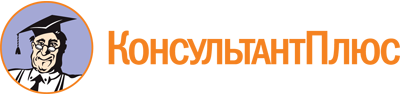 Постановление Правительства РФ от 16.04.2021 N 604
(ред. от 15.07.2021)
"Об утверждении Правил формирования и ведения единого реестра контрольных (надзорных) мероприятий и о внесении изменения в постановление Правительства Российской Федерации от 28 апреля 2015 г. N 415"Документ предоставлен КонсультантПлюс

www.consultant.ru

Дата сохранения: 28.10.2021
 Список изменяющих документов(в ред. Постановления Правительства РФ от 15.07.2021 N 1203)Список изменяющих документов(в ред. Постановления Правительства РФ от 15.07.2021 N 1203)КонсультантПлюс: примечание.Абз. 2 п. 10 действует до 01.07.2022.Список изменяющих документов(в ред. Постановления Правительства РФ от 15.07.2021 N 1203)Вид сведенийВид сведенийСрок внесенияИсточник (в том числе форма заполнения, справочники)Статус отображения в публичном доступе(1 - виден всем;2 - виден только контролируемому лицу в случае авторизации (на едином портале государственных и муниципальных услуг или в иной информационной системе);3 - не виден до окончания события (после окончания виден всем)Внесение (1 - без указанных данных, внесенных в срок, указанный в графе второй, невозможно сохранение; 2 - данные вносятся при наличии)I. Сведения о проводимых контрольными (надзорными) органами профилактических мероприятиях в части объявления предостережения, профилактического визитаI. Сведения о проводимых контрольными (надзорными) органами профилактических мероприятиях в части объявления предостережения, профилактического визитаI. Сведения о проводимых контрольными (надзорными) органами профилактических мероприятиях в части объявления предостережения, профилактического визитаI. Сведения о проводимых контрольными (надзорными) органами профилактических мероприятиях в части объявления предостережения, профилактического визитаI. Сведения о проводимых контрольными (надзорными) органами профилактических мероприятиях в части объявления предостережения, профилактического визитаI. Сведения о проводимых контрольными (надзорными) органами профилактических мероприятиях в части объявления предостережения, профилактического визитаОбъявление предостереженияОбъявление предостереженияОбъявление предостереженияОбъявление предостереженияОбъявление предостереженияОбъявление предостережения1.Номер электронного паспорта профилактического мероприятия <1>в момент создания мероприятияприсваивается системой автоматически, не изменяем112.Контрольный (надзорный) органв момент вынесениясправочник видов контроля, который формируется в автоматическом режиме из видов контроля, включенных в единый реестр видов контроля, с применением справочных значений, содержащихся в едином реестре видов контроля, предусмотренных пунктом 11 Правил формирования и ведения единого реестра контрольных (надзорных) мероприятий (далее соответственно - справочник единого реестра видов контроля, Правила) <2>113.Вид контроля (надзора) и его номерв момент вынесениясправочник единого реестра видов контроля114.Вид профилактического мероприятияв момент вынесениясправочник единого реестра видов контроля <3>115.Дата (даты) проведения профилактического мероприятияв момент вынесенияиз календаря116.Сведения о контролируемом лице <4>в момент вынесенияконтролируемые лица заполняются путем внесения ИНН или ОГРН/ОГРНИП информационного взаимодействия в порядке, предусмотренном пунктом 12 Правил1 <5>2 (может быть не заполнен при отсутствии информации, если заполнен объект)7.Сведения об объектах контроляв момент вынесенияв части типа, вида и подвида объекта сведения заполняются из справочника единого реестра видов контроля, в части места заполняется из федеральной информационной адресной системы (далее - ФИАС) (при указании адреса <6>), сам объект заполняется в виде текстового поля12 (может быть не заполнен при отсутствии информации, если заполнен субъект)8.Сведения об отнесении объектов контроля к категории риска либо объектов контроля или контролируемых лиц к классу опасностив момент вынесениясправочник единого реестра видов контроля <7>12 (может быть не заполнен при отсутствии информации)9.Сведения об отнесении контролируемого лица к субъектам малого и среднего бизнеса <8>в момент вынесенияесть/нет - сведения о лицах заполняются в порядке, предусмотренном пунктом 13 Правил, автоматически1110.Основания проведения профилактического мероприятияв момент вынесениясправочник единого реестра контрольных (надзорных) мероприятий (далее - единый реестр) (формируется с учетом части 1 статьи 49 Федерального закона от 31 июля 2020 г. N 248-ФЗ "О государственном контроле (надзоре) и муниципальном контроле в Российской Федерации (далее - Федеральный закон); справочник единого реестра видов контроля - индикаторы риска нарушения обязательных требований1111.Сведения о должностных лицах контрольных (надзорных) органов, участвующих в соответствующем профилактическом мероприятии <9>в момент вынесениясправочник единого реестра видов контроля в части названия должностных лиц, в части конкретных лиц - текстовое поле <10>1111(1).Предмет профилактического мероприятияв момент вынесениясправочник (реестр обязательных требований в части обязательных требований, при отсутствии - текстовое поле) единого реестра видов контроля в части разрешительных документов и иных документов - ссылка на номер паспорта профилактического мероприятия и конкретное принятое в рамках его решение, исполнение которого контролируется в рамках мероприятия11(п. 11(1) введен Постановлением Правительства РФ от 15.07.2021 N 1203)(п. 11(1) введен Постановлением Правительства РФ от 15.07.2021 N 1203)(п. 11(1) введен Постановлением Правительства РФ от 15.07.2021 N 1203)(п. 11(1) введен Постановлением Правительства РФ от 15.07.2021 N 1203)(п. 11(1) введен Постановлением Правительства РФ от 15.07.2021 N 1203)(п. 11(1) введен Постановлением Правительства РФ от 15.07.2021 N 1203)12.Сведения о содержании предостереженияв момент вынесениятекстовое поле с кратким описанием и документ1113.Сведения о направлении возражения на предостережениев течение 20 рабочих дней с момента получения контрольным (надзорным) органомприложение документа1214.Проведение мероприятия в форме совместного профилактического мероприятияв момент утверждения программы профилактики рисков причинения вреда (ущерба) охраняемым законом ценностям или (в части мероприятий, не предусмотренных программой профилактики рисков причинения вреда (ущерба) охраняемым законом ценностям) - не позднее начала проведения мероприятиявыбор - да/нет12(п. 14 в ред. Постановления Правительства РФ от 15.07.2021 N 1203)(п. 14 в ред. Постановления Правительства РФ от 15.07.2021 N 1203)(п. 14 в ред. Постановления Правительства РФ от 15.07.2021 N 1203)(п. 14 в ред. Постановления Правительства РФ от 15.07.2021 N 1203)(п. 14 в ред. Постановления Правительства РФ от 15.07.2021 N 1203)(п. 14 в ред. Постановления Правительства РФ от 15.07.2021 N 1203)Профилактический визитПрофилактический визитПрофилактический визитПрофилактический визитПрофилактический визитПрофилактический визит1.Номер электронного паспорта профилактического мероприятияв момент создания мероприятияприсваивается системой автоматически, не изменяем112.Контрольный (надзорный) органне менее чем за 5 рабочих дней до начала проведения мероприятиясправочник единого реестра видов контроля113.Вид контроля (надзора) и его номерне менее чем за 5 рабочих дней до начала проведения мероприятиясправочник единого реестра видов контроля114.Вид профилактического мероприятияне менее чем за 5 рабочих дней до начала проведения мероприятиясправочник единого реестра видов контроля115.Дата (даты) проведения профилактического мероприятияне менее чем за 5 рабочих дней до начала проведения мероприятиякалендарь116.Место проведения профилактического мероприятияне менее чем за 5 рабочих дней до начала проведения мероприятияФИАС (в случае указания адреса), при ином указании места - текстовое поле127.Сведения о контролируемом лицене менее чем за 5 рабочих дней до начала проведения мероприятияконтролируемые лица заполняются путем внесения ИНН или ОГРН/ОГРНИП и информационного взаимодействия в порядке, предусмотренном пунктом 12 Правил118.Сведения об объектах контроляне менее чем за 5 рабочих дней до начала проведения мероприятияв части типа, вида и подвида объекта сведения заполняются из справочника единого реестра видов контроля, в части места заполняется из ФИАС (при указании адреса), сам объект заполняется в виде текстового поля119.Сведения об отнесении объектов контроля к категории риска либо объектов контроля или контролируемых лиц к классу опасностине менее чем за 5 рабочих дней до начала проведения мероприятиясправочник единого реестра видов контроля1110.Сведения об отнесении контролируемого лица к субъектам малого и среднего бизнесане менее чем за 5 рабочих дней до начала проведения мероприятияесть/нет - сведения о лицах заполняются в порядке, предусмотренном пунктом 13 Правил, автоматически1111.Основания проведения профилактического мероприятияне менее чем за 5 рабочих дней до начала проведения мероприятиясправочник единого реестра (формируется с учетом части 4 статьи 52 Федерального закона); справочник единого реестра видов контроля - индикаторы риска нарушения обязательных требований1111(1).Предмет профилактического мероприятияв момент вынесениясправочник (реестр обязательных требований в части обязательных требований, при отсутствии - текстовое поле;единый реестр видов контроля в части разрешительных документов и иных документов) или ссылка на номер паспорта профилактического мероприятия и конкретное принятое в рамках его решение, исполнение которого контролируется в рамках такого мероприятия11(п. 11(1) введен Постановлением Правительства РФ от 15.07.2021 N 1203)(п. 11(1) введен Постановлением Правительства РФ от 15.07.2021 N 1203)(п. 11(1) введен Постановлением Правительства РФ от 15.07.2021 N 1203)(п. 11(1) введен Постановлением Правительства РФ от 15.07.2021 N 1203)(п. 11(1) введен Постановлением Правительства РФ от 15.07.2021 N 1203)(п. 11(1) введен Постановлением Правительства РФ от 15.07.2021 N 1203)12.Сведения о должностных лицах контрольных (надзорных) органов, участвующих в соответствующем профилактическом мероприятиине менее чем за 5 рабочих дней до начала проведения мероприятиясправочник единого реестра видов контроля в части названия должностных лиц, в части конкретных лиц - текстовое поле1113.Информация об уведомлении контролируемого лицане менее чем за 5 рабочих дней до начала проведения мероприятиявыбор - да/нет, дата из календаря1114.Информация о несогласии контролируемого лица на проведение мероприятияв течение рабочего дня с момента получения контрольным (надзорным) органомвыбор - да/нет, дата из календаря1215.Сведения о результатах профилактического мероприятияв течение рабочего дня с момента проведениятекстовое поле1216.Проведение мероприятия в форме совместного профилактического мероприятияв момент утверждения программы профилактики рисков причинения вреда (ущерба) охраняемым законом ценностям или (в части мероприятий, не предусмотренных программой профилактики рисков причинения вреда (ущерба) охраняемым законом ценностям) - не позднее начала проведения мероприятиявыбор - да/нет12(п. 16 в ред. Постановления Правительства РФ от 15.07.2021 N 1203)(п. 16 в ред. Постановления Правительства РФ от 15.07.2021 N 1203)(п. 16 в ред. Постановления Правительства РФ от 15.07.2021 N 1203)(п. 16 в ред. Постановления Правительства РФ от 15.07.2021 N 1203)(п. 16 в ред. Постановления Правительства РФ от 15.07.2021 N 1203)(п. 16 в ред. Постановления Правительства РФ от 15.07.2021 N 1203)II. Сведения о проводимых контрольными (надзорными) органами контрольных (надзорных) мероприятияхII. Сведения о проводимых контрольными (надзорными) органами контрольных (надзорных) мероприятияхII. Сведения о проводимых контрольными (надзорными) органами контрольных (надзорных) мероприятияхII. Сведения о проводимых контрольными (надзорными) органами контрольных (надзорных) мероприятияхII. Сведения о проводимых контрольными (надзорными) органами контрольных (надзорных) мероприятияхII. Сведения о проводимых контрольными (надзорными) органами контрольных (надзорных) мероприятияхКонтрольная закупкаКонтрольная закупкаКонтрольная закупкаКонтрольная закупкаКонтрольная закупкаКонтрольная закупка1.Номер электронного паспорта контрольного (надзорного) мероприятияв момент создания мероприятияприсваивается системой автоматически, не изменяем3 (на следующий рабочий день после проведения)12.Контрольный (надзорный) органв момент согласования плана проведения плановых контрольных (надзорных) мероприятий или (в части внеплановых мероприятий) - не позднее начала проведения мероприятиясправочник единого реестра видов контроля3 (на следующий рабочий день после проведения)13.Вид контроля (надзора) и его номерв момент согласования плана проведения плановых контрольных (надзорных) мероприятий или (в части внеплановых мероприятий) - не позднее начала проведения мероприятиясправочник единого реестра видов контроля3 (на следующий рабочий день после проведения)14.Вид контрольного (надзорного) мероприятияв момент согласования плана проведения плановых контрольных (надзорных) мероприятий или (в части внеплановых мероприятий) - не позднее начала проведения мероприятиясправочник единого реестра видов контроля3 (на следующий рабочий день после проведения)15.Сведения о плановом или внеплановом характере проводимого контрольного (надзорного) мероприятияв момент согласования плана проведения плановых контрольных (надзорных) мероприятий или (в части внеплановых мероприятий) - не позднее начала проведения мероприятияплановое/внеплановое3 (на следующий рабочий день после проведения)16.Основания для проведения контрольного (надзорного) мероприятия <11>в момент согласования плана проведения плановых контрольных (надзорных) мероприятий или (в части внеплановых мероприятий) - не позднее начала проведения мероприятиясправочник единого реестра - план проведения плановых контрольных (надзорных) мероприятий или в случае внепланового мероприятия - перечень, указанный в части 1 статьи 57 Федерального закона; справочник единого реестра видов контроля - индикаторы риска нарушения обязательных требований3 (на следующий рабочий день после проведения)17.Сведения о контролируемом лицев момент согласования плана проведения плановых контрольных (надзорных) мероприятий или (в части внеплановых мероприятий) - не позднее начала проведения мероприятияконтролируемые лица заполняются путем внесения ИНН или ОГРН/ОГРНИП и информационного взаимодействия в порядке, предусмотренном пунктом 12 Правил3 (на следующий рабочий день после проведения)18.Сведения об объектах контроляв момент согласования плана проведения плановых контрольных (надзорных) мероприятий или (в части внеплановых мероприятий) - не позднее начала проведения мероприятияв части типа, вида и подвида объекта сведения заполняются из справочника единого реестра видов контроля, в части места заполняется из ФИАС (при указании адреса), сам объект заполняется в виде текстового поля3 (на следующий рабочий день после проведения)19.Сведения об отнесении объектов контроля к категории риска либо объектов контроля или контролируемых лиц к классу опасностив момент согласования плана проведения плановых контрольных (надзорных) мероприятий или (в части внеплановых мероприятий) - не позднее начала проведения мероприятиясправочник единого реестра видов контроля3 (на следующий рабочий день после проведения)110.Сведения об отнесении контролируемого лица к субъектам малого и среднего бизнесав момент согласования плана проведения плановых контрольных (надзорных) мероприятий или (в части внеплановых мероприятий) - не позднее начала проведения мероприятияда/нет - сведения о лицах заполняются в порядке, предусмотренном пунктом 13 Правил, автоматически3 (на следующий рабочий день после проведения)111.Сведения о согласовании проведения контрольного (надзорного) мероприятия с органами прокуратурыв момент согласования плана проведения плановых контрольных (надзорных) мероприятий или (в части внеплановых мероприятий) в день принятия решения о проведении, но не позднее начала проведения мероприятияесть/нет, если есть - текстовое поле для указания должностного лица и календарь для указания даты3 (на следующий рабочий день после проведения)212.Сведения о причинении вреда (ущерба) или об угрозе причинения вреда (ущерба) охраняемым законом ценностям в случаях отсутствия необходимости согласования проведения контрольного (надзорного) мероприятия с органами прокуратуры в соответствии со статьей 66 Федерального законане позднее начала проведения мероприятияесть/нет, если есть - текстовое поле3 (на следующий рабочий день после проведения)1 (если внеплановая и нет согласования с органами прокуратуры)13.Сведения о должностных лицах контрольных (надзорных) органов, участвующих в соответствующем контрольном (надзорном) мероприятиине позднее начала проведения мероприятиясправочник единого реестра видов контроля в части названия должностных лиц, в части конкретных лиц - текстовое поле3 (на следующий рабочий день после проведения мероприятия)1(п. 13 в ред. Постановления Правительства РФ от 15.07.2021 N 1203)(п. 13 в ред. Постановления Правительства РФ от 15.07.2021 N 1203)(п. 13 в ред. Постановления Правительства РФ от 15.07.2021 N 1203)(п. 13 в ред. Постановления Правительства РФ от 15.07.2021 N 1203)(п. 13 в ред. Постановления Правительства РФ от 15.07.2021 N 1203)(п. 13 в ред. Постановления Правительства РФ от 15.07.2021 N 1203)14.Сведения об экспертах, экспертных организациях, специалистах, независимых органах инспекции, саморегулируемых организациях и иных лицах, привлекаемых для проведения контрольного (надзорного) мероприятия <12>не позднее начала проведения мероприятиятекстовое поле3 (на следующий рабочий день после проведения мероприятия)2(п. 14 в ред. Постановления Правительства РФ от 15.07.2021 N 1203)(п. 14 в ред. Постановления Правительства РФ от 15.07.2021 N 1203)(п. 14 в ред. Постановления Правительства РФ от 15.07.2021 N 1203)(п. 14 в ред. Постановления Правительства РФ от 15.07.2021 N 1203)(п. 14 в ред. Постановления Правительства РФ от 15.07.2021 N 1203)(п. 14 в ред. Постановления Правительства РФ от 15.07.2021 N 1203)15.Сведения об осуществляемых в рамках контрольного (надзорного) мероприятия контрольных (надзорных) действияхв момент согласования плана проведения плановых контрольных (надзорных) мероприятий или (в части внеплановых мероприятий) в день принятия решения о проведении, но не позднее начала проведения мероприятиясправочник единого реестра видов контроля с возможностью множественного выбора <13>3 (на следующий рабочий день после проведения)116.Предмет контрольного (надзорного) мероприятияв момент согласования плана проведения плановых контрольных (надзорных) мероприятий или (в части внеплановых мероприятий) в день принятия решения о проведении, но не позднее начала проведения мероприятиясправочник (реестр обязательных требований в части обязательных требований, при отсутствии - текстовое поле;единый реестр видов контроля в части разрешительных документов и иных документов) или ссылка на номер паспорта профилактического мероприятия и конкретное принятое в рамках его решение, исполнение которого контролируется в рамках такого мероприятия <13.1>3 (на следующий рабочий день после проведения мероприятия)1(п. 16 в ред. Постановления Правительства РФ от 15.07.2021 N 1203)(п. 16 в ред. Постановления Правительства РФ от 15.07.2021 N 1203)(п. 16 в ред. Постановления Правительства РФ от 15.07.2021 N 1203)(п. 16 в ред. Постановления Правительства РФ от 15.07.2021 N 1203)(п. 16 в ред. Постановления Правительства РФ от 15.07.2021 N 1203)(п. 16 в ред. Постановления Правительства РФ от 15.07.2021 N 1203)17.Место проведения контрольного (надзорного) мероприятияв момент согласования плана проведения плановых контрольных (надзорных) мероприятий или (в части внеплановых мероприятий) в день принятия решения о проведении, но не позднее проведения мероприятияФИАС (в случае указания адреса), при ином указании места - текстовое поле3 (на следующий рабочий день после проведения)118.Дата (даты) проведения контрольного (надзорного) мероприятияв момент согласования плана проведения плановых контрольных (надзорных) мероприятий или (в части внеплановых мероприятий) в день принятия решения о проведении, но не позднее начала проведения мероприятиякалендарь в соответствии с частью 6 статьи 67 Федерального закона3 (на следующий рабочий день после проведения)119.Сведения об использовании в рамках контрольного (надзорного) мероприятия средств дистанционного взаимодействия с контролируемым лицом <14>в течение суток с момента осуществления мероприятияесть/нет, если есть - текстовое поле для описания3 (на следующий рабочий день после проведения)120.Сведения о составлении документов по итогам контрольных (надзорных) действийв течение суток с момента осуществления действияесть/нет, если есть - приложенный документ3 (на следующий рабочий день после проведения)221.Проведение мероприятия в форме совместного (межведомственного) контрольного (надзорного) мероприятияв момент согласования плана проведения плановых контрольных (надзорных) мероприятий или (в части внеплановых мероприятий) - не позднее начала проведения мероприятияда/нет3 (на следующий рабочий день после проведения)2Мониторинговая закупкаМониторинговая закупкаМониторинговая закупкаМониторинговая закупкаМониторинговая закупкаМониторинговая закупка1.Номер электронного паспорта контрольного (надзорного) мероприятияв момент созданияприсваивается системой автоматически, неизменяем3 (на следующий рабочий день после проведения)12.Контрольный (надзорный) органв момент согласования плана проведения плановых контрольных (надзорных) мероприятий или (в части внеплановых мероприятий) - не позднее начала проведения мероприятиясправочник единого реестра видов контроля3 (на следующий рабочий день после проведения)13.Вид контроля (надзора) и его номерв момент согласования плана проведения плановых контрольных (надзорных) мероприятий или (в части внеплановых мероприятий) - не позднее начала проведения мероприятиясправочник единого реестра видов контроля3 (на следующий рабочий день после проведения)14.Вид контрольного (надзорного) мероприятияв момент согласования плана проведения плановых контрольных (надзорных) мероприятий или (в части внеплановых мероприятий) - не позднее начала проведения мероприятиясправочник единого реестра видов контроля3 (на следующий рабочий день после проведения)15.Сведения о плановом или внеплановом характере проводимого контрольного (надзорного) мероприятияв момент согласования плана проведения плановых контрольных (надзорных) мероприятий или (в части внеплановых мероприятий) - не позднее начала проведения мероприятияплановое/внеплановое3 (на следующий рабочий день после проведения)16.Основания для проведения контрольного (надзорного) мероприятияв момент согласования плана проведения плановых контрольных (надзорных) мероприятий или (в части внеплановых мероприятий) - не позднее начала проведения мероприятиясправочник единого реестра - план проведения плановых контрольных (надзорных) мероприятий или в случае внепланового мероприятия - перечень, указанный в части 1 статьи 57 Федерального закона; справочник единого реестра видов контроля - индикаторы риска нарушения обязательных требований3 (на следующий рабочий день после проведения)17.Сведения о контролируемом лицев момент согласования плана проведения плановых контрольных (надзорных) мероприятий или (в части внеплановых мероприятий) - не позднее начала проведения мероприятияконтролируемые лица заполняются путем внесения ИНН или ОГРН/ОГРНИПи информационного взаимодействия в порядке, предусмотренном пунктом 12 Правил3 (на следующий рабочий день после проведения)18.Сведения об объектах контроляв момент согласования плана проведения плановых контрольных (надзорных) мероприятий или (в части внеплановых мероприятий) - не позднее начала проведения мероприятияв части типа, вида и подвида объекта сведения заполняются из справочника единого реестра видов контроля, в части места заполняется из ФИАС (при указании адреса), сам объект заполняется в виде текстового поля3 (на следующий рабочий день после проведения)19.Сведения об отнесении объектов контроля к категории риска либо объектов контроля или контролируемых лиц к классу опасностив момент согласования плана проведения плановых контрольных (надзорных) мероприятий или (в части внеплановых мероприятий) - не позднее начала проведения мероприятиясправочник единого реестра видов контроля3 (на следующий рабочий день после проведения)110.Сведения об отнесении контролируемого лица к субъектам малого и среднего бизнесав момент согласования плана проведения плановых контрольных (надзорных) мероприятий или (в части внеплановых мероприятий) - не позднее начала проведения мероприятияесть/нет - сведения о лицах заполняются в порядке, предусмотренном пунктом 13 Правил, автоматически3 (на следующий рабочий день после проведения)111.Сведения о согласовании проведения контрольного (надзорного) мероприятия с органами прокуратурыв момент согласования плана проведения плановых контрольных (надзорных) мероприятий или (в части внеплановых мероприятий) в день принятия решения о проведении, но не позднее начала проведения мероприятияесть/нет, если есть - текстовое поле для указания должностного лица и календарь для указания даты3 (на следующий рабочий день после проведения)212.Сведения о причинении вреда (ущерба) или об угрозе причинения вреда (ущерба) охраняемым законом ценностям в случаях отсутствия необходимости согласования проведения контрольного (надзорного) мероприятия с органами прокуратуры в соответствии со статьей 66 Федерального законане позднее начала проведения мероприятияесть/нет, если есть - текстовое поле3 (на следующий рабочий день после проведения)1 (если нет согласования с органами прокуратуры)13.Сведения о должностных лицах контрольных (надзорных) органов, участвующих в соответствующем контрольном (надзорном) мероприятиине позднее начала проведения мероприятиясправочник единого реестра видов контроля в части названия должностных лиц, в части конкретных лиц - текстовое поле3 (на следующий рабочий день после проведения мероприятия)1(п. 13 в ред. Постановления Правительства РФ от 15.07.2021 N 1203)(п. 13 в ред. Постановления Правительства РФ от 15.07.2021 N 1203)(п. 13 в ред. Постановления Правительства РФ от 15.07.2021 N 1203)(п. 13 в ред. Постановления Правительства РФ от 15.07.2021 N 1203)(п. 13 в ред. Постановления Правительства РФ от 15.07.2021 N 1203)(п. 13 в ред. Постановления Правительства РФ от 15.07.2021 N 1203)14.Сведения об экспертах, экспертных организациях, специалистах, независимых органах инспекции, саморегулируемых организациях и иных лицах, привлекаемых для проведения контрольного (надзорного) мероприятияне позднее начала проведения мероприятиятекстовое поле3 (на следующий рабочий день после проведения мероприятия)2(п. 14 в ред. Постановления Правительства РФ от 15.07.2021 N 1203)(п. 14 в ред. Постановления Правительства РФ от 15.07.2021 N 1203)(п. 14 в ред. Постановления Правительства РФ от 15.07.2021 N 1203)(п. 14 в ред. Постановления Правительства РФ от 15.07.2021 N 1203)(п. 14 в ред. Постановления Правительства РФ от 15.07.2021 N 1203)(п. 14 в ред. Постановления Правительства РФ от 15.07.2021 N 1203)15.Сведения об осуществляемых в рамках контрольного (надзорного) мероприятия контрольных (надзорных) действияхв момент согласования плана проведения плановых контрольных (надзорных) мероприятий или (в части внеплановых мероприятий) - не позднее начала проведения мероприятиясправочник единого реестра видов контроля с возможностью множественного выбора3 (на следующий рабочий день после проведения)116.Предмет контрольного (надзорного) мероприятияв момент согласования плана проведения плановых контрольных (надзорных) мероприятий или (в части внеплановых мероприятий) в день принятия решения о проведении, но не позднее начала проведения мероприятиясправочник (реестр обязательных требований в части обязательных требований, при отсутствии - текстовое поле) единого реестра видов контроля - в части разрешительных документов и иных документов, ссылка на номер паспорта контрольного (надзорного) мероприятия и конкретное принятое в рамках него решение, исполнение которого контролируется в рамках данного мероприятия3 (на следующий рабочий день после проведения)117.Место (места) проведения контрольного (надзорного) мероприятияв момент согласования плана проведения плановых контрольных (надзорных) мероприятий или (в части внеплановых мероприятий) - не позднее начала проведения мероприятияФИАС (в случае указания адреса), при ином указании места - текстовое поле3 (на следующий рабочий день после проведения)118.Дата (даты) проведения контрольного (надзорного) мероприятияв момент согласования плана проведения плановых контрольных (надзорных) мероприятий или (в части внеплановых мероприятий) - не позднее начала проведения мероприятиякалендарь в соответствии с частью 6 статьи 67 Федерального закона3 (на следующий рабочий день после проведения)119.Перечень представляемых контролируемыми лицами документовне позднее начала проведения мероприятиятекстовое поле3 (на следующий рабочий день после проведения мероприятия)2(п. 19 в ред. Постановления Правительства РФ от 15.07.2021 N 1203)(п. 19 в ред. Постановления Правительства РФ от 15.07.2021 N 1203)(п. 19 в ред. Постановления Правительства РФ от 15.07.2021 N 1203)(п. 19 в ред. Постановления Правительства РФ от 15.07.2021 N 1203)(п. 19 в ред. Постановления Правительства РФ от 15.07.2021 N 1203)(п. 19 в ред. Постановления Правительства РФ от 15.07.2021 N 1203)20.Сведения об использовании в рамках контрольного (надзорного) мероприятия средств дистанционного взаимодействия с контролируемым лицомв момент согласования плана проведения плановых контрольных (надзорных) мероприятий или (в части внеплановых мероприятий) - не позднее начала проведения мероприятияесть/нет, если есть - текстовое поле для описания3 (на следующий рабочий день после проведения)121.Сведения о составлении документов по итогам контрольных (надзорных) действийв течение суток с момента осуществления действияесть/нет, если есть - приложенный документ3 (на следующий рабочий день после проведения)222.Информация о результате экспертизы продукции (товаров), результатов выполненных работ, оказанных услугв течение 1 рабочего дня с момента проведения экспертизы и (или) инструментального обследования и (или) испытаниятекстовое поле, приложенный документ3 (на следующий рабочий день после проведения)223.Проведение мероприятия в форме совместного (межведомственного) контрольного (надзорного) мероприятияв момент согласования плана проведения плановых контрольных (надзорных) мероприятий или (в части внеплановых мероприятий) - не позднее начала проведения мероприятияда/нет3 (на следующий рабочий день после проведения)2Выборочный контрольВыборочный контрольВыборочный контрольВыборочный контрольВыборочный контрольВыборочный контроль1.Номер электронного паспорта контрольного (надзорного) мероприятияв момент созданияприсваивается системой автоматически, неизменяем3 (на следующий рабочий день после проведения)12.Контрольный (надзорный) органв момент согласования плана проведения плановых контрольных (надзорных) мероприятий или (в части внеплановых мероприятий) в день принятия решения о проведении, но не позднее начала проведения мероприятиясправочник единого реестра видов контроля3 (на следующий рабочий день после проведения)13.Вид контроля (надзора) и его номерв момент согласования плана проведения плановых контрольных (надзорных) мероприятий или (в части внеплановых мероприятий) в день принятия решения о проведении, но не позднее начала проведения мероприятиясправочник единого реестра видов контроля3 (на следующий рабочий день после проведения)14.Вид контрольного (надзорного) мероприятияв момент согласования плана проведения плановых контрольных (надзорных) мероприятий или (в части внеплановых мероприятий) в день принятия решения о проведении, но не позднее начала проведения мероприятиясправочник единого реестра видов контроля3 (на следующий рабочий день после проведения)15.Сведения о плановом или внеплановом характере проводимого контрольного (надзорного) мероприятияв момент согласования плана проведения плановых контрольных (надзорных) мероприятий или (в части внеплановых мероприятий) - не позднее начала проведения мероприятияплановое/внеплановое3 (на следующий рабочий день после проведения)16.Основания для проведения контрольного (надзорного) мероприятияв момент согласования плана проведения плановых контрольных (надзорных) мероприятий или (в части внеплановых мероприятий) в день принятия решения о проведении, но не позднее начала проведения мероприятиясправочник единого реестра - план проведения плановых контрольных (надзорных) мероприятий или в случае внепланового мероприятия - перечень, указанный в части 1 статьи 57 Федерального закона; справочник единого реестра видов контроля - индикаторы риска нарушения обязательных требований3 (на следующий рабочий день после проведения)17.Сведения о контролируемом лицев момент согласования плана проведения плановых контрольных (надзорных) мероприятий или (в части внеплановых мероприятий) - не позднее начала проведения мероприятияконтролируемые лица заполняются путем внесения ИНН или ОГРН/ОГРНИПи информационного взаимодействия в порядке, предусмотренном пунктом 12 Правил3 (на следующий рабочий день после проведения)18.Сведения об объектах контроляв момент согласования плана проведения плановых контрольных (надзорных) мероприятий или (в части внеплановых мероприятий) - не позднее начала проведения мероприятияв части типа, вида и подвида объекта сведения заполняются из справочника единого реестра видов контроля, в части места заполняется из ФИАС (при указании адреса), сам объект заполняется в виде текстового поля3 (на следующий рабочий день после проведения)19.Сведения об отнесении объектов контроля к категории риска либо объектов контроля или контролируемых лиц к классу опасностив момент согласования плана проведения плановых контрольных (надзорных) мероприятий или (в части внеплановых мероприятий) - не позднее начала проведения мероприятиясправочник единого реестра видов контроля3 (на следующий рабочий день после проведения)110.Сведения об отнесении контролируемого лица к субъектам малого и среднего бизнесав момент согласования плана проведения плановых контрольных (надзорных) мероприятий или (в части внеплановых мероприятий) в день принятия решения о проведении, но не позднее начала проведения мероприятияесть/нет - сведения о лицах заполняются в порядке, предусмотренном пунктом 13 Правил, автоматически3 (на следующий рабочий день после проведения)111.Сведения о согласовании проведения контрольного (надзорного) мероприятия с органами прокуратурыв момент согласования плана проведения плановых контрольных (надзорных) мероприятий или (в части внеплановых мероприятий) в день принятия решения о проведении, но не позднее начала проведения мероприятияесть/нет, если есть - текстовое поле для указания должностного лица и календарь для указания даты3 (на следующий рабочий день после проведения)212.Сведения о причинении вреда (ущерба) или об угрозе причинения вреда (ущерба) охраняемым законом ценностям в случаях отсутствия необходимости согласования проведения контрольного (надзорного) мероприятия с органами прокуратуры в соответствии со статьей 66 Федерального законане позднее начала проведения мероприятиятекстовое поле3 (на следующий рабочий день после проведения)1 (если нет согласования с органами прокуратуры)13.Сведения о должностных лицах контрольных (надзорных) органов, участвующих в соответствующем контрольном (надзорном) мероприятиине позднее начала проведения мероприятиясправочник единого реестра видов контроля в части названия должностных лиц, в части конкретных лиц - текстовое поле3 (на следующий рабочий день после проведения мероприятия)1(п. 13 в ред. Постановления Правительства РФ от 15.07.2021 N 1203)(п. 13 в ред. Постановления Правительства РФ от 15.07.2021 N 1203)(п. 13 в ред. Постановления Правительства РФ от 15.07.2021 N 1203)(п. 13 в ред. Постановления Правительства РФ от 15.07.2021 N 1203)(п. 13 в ред. Постановления Правительства РФ от 15.07.2021 N 1203)(п. 13 в ред. Постановления Правительства РФ от 15.07.2021 N 1203)14.Сведения об экспертах, экспертных организациях, специалистах, независимых органах инспекции, саморегулируемых организациях и иных лицах, привлекаемых для проведения контрольного (надзорного) мероприятияне позднее начала проведения мероприятиятекстовое поле3 (на следующий рабочий день после проведения мероприятия)2(п. 14 в ред. Постановления Правительства РФ от 15.07.2021 N 1203)(п. 14 в ред. Постановления Правительства РФ от 15.07.2021 N 1203)(п. 14 в ред. Постановления Правительства РФ от 15.07.2021 N 1203)(п. 14 в ред. Постановления Правительства РФ от 15.07.2021 N 1203)(п. 14 в ред. Постановления Правительства РФ от 15.07.2021 N 1203)(п. 14 в ред. Постановления Правительства РФ от 15.07.2021 N 1203)15.Сведения об осуществляемых в рамках контрольного (надзорного) мероприятия контрольных (надзорных) действияхв момент согласования плана проведения плановых контрольных (надзорных) мероприятий или (в части внеплановых мероприятий) в день принятия решения о проведении, но не позднее начала проведения мероприятиясправочник единого реестра видов контроля с возможностью множественного выбора3 (на следующий рабочий день после проведения)116.Предмет контрольного (надзорного) мероприятияв момент согласования плана проведения плановых контрольных (надзорных) мероприятий или (в части внеплановых мероприятий) в день принятия решения о проведении, но не позднее начала проведения мероприятиясправочник (реестр обязательных требований в части обязательных требований, при отсутствии - текстовое поле), единый реестр видов контроля - в части разрешительных документов и иных документов, ссылка на номер паспорта контрольного (надзорного) мероприятия и конкретное принятое в рамках него решение, исполнение которого контролируется в рамках данного мероприятия3 (на следующий рабочий день после проведения)117.Место (места) проведения контрольного (надзорного) мероприятияв момент согласования плана проведения плановых контрольных (надзорных) мероприятий или (в части внеплановых мероприятий) в день принятия решения о проведении, но не позднее начала проведения мероприятияФИАС (в случае указания адреса), при ином указании места - текстовое поле3 (на следующий рабочий день после проведения)118.Дата (даты) проведения контрольного (надзорного) мероприятияв момент согласования плана проведения плановых контрольных (надзорных) мероприятий или (в части внеплановых мероприятий) в день принятия решения о проведении, но не позднее начала проведения мероприятиякалендарь3 (на следующий рабочий день после проведения)119.Перечень представляемых контролируемыми лицами документовне позднее начала проведения мероприятиятекстовое поле3 (на следующий рабочий день после проведения мероприятия)2(п. 19 в ред. Постановления Правительства РФ от 15.07.2021 N 1203)(п. 19 в ред. Постановления Правительства РФ от 15.07.2021 N 1203)(п. 19 в ред. Постановления Правительства РФ от 15.07.2021 N 1203)(п. 19 в ред. Постановления Правительства РФ от 15.07.2021 N 1203)(п. 19 в ред. Постановления Правительства РФ от 15.07.2021 N 1203)(п. 19 в ред. Постановления Правительства РФ от 15.07.2021 N 1203)20.Отметка об использовании видеозаписина следующий рабочий день после проведенияда/нет3 (на следующий рабочий день после проведения)1, если не заполнен пункт 21 настоящего раздела21.Отметка о присутствии контролируемого лица и (или) его представителяна следующий рабочий день после проведенияда/нет, если да - сведения о присутствовавших лицах3 (на следующий рабочий день после проведения)1, если не заполнен пункт 20 настоящего раздела22.Сведения об отборе проб (образцов) продукции (товаров)на следующий рабочий день после проведенияесть/нет3 (на следующий рабочий день после проведения)123.Сведения о составлении документов по итогам контрольных (надзорных) действийв течение суток с момента осуществления действияесть/нет, если есть - приложенный документ3 (на следующий рабочий день после проведения)224.Отметка о возврате товаровна следующий рабочий день после проведения мероприятиявыбор - да/нет3 (на следующий рабочий день после проведения мероприятия)2(п. 24 в ред. Постановления Правительства РФ от 15.07.2021 N 1203)(п. 24 в ред. Постановления Правительства РФ от 15.07.2021 N 1203)(п. 24 в ред. Постановления Правительства РФ от 15.07.2021 N 1203)(п. 24 в ред. Постановления Правительства РФ от 15.07.2021 N 1203)(п. 24 в ред. Постановления Правительства РФ от 15.07.2021 N 1203)(п. 24 в ред. Постановления Правительства РФ от 15.07.2021 N 1203)25.Проведение мероприятия в форме совместного (межведомственного) контрольного (надзорного) мероприятияв момент согласования плана проведения плановых контрольных (надзорных) мероприятий или (в части внеплановых мероприятий) - не позднее проведения мероприятияда/нет3 (на следующий рабочий день после проведения)2Инспекционный визитИнспекционный визитИнспекционный визитИнспекционный визитИнспекционный визитИнспекционный визит1.Номер электронного паспорта контрольного (надзорного) мероприятияв момент созданияприсваивается системой автоматически, неизменяем3 (на следующий рабочий день после проведения)12.Контрольный (надзорный) органв момент согласования плана проведения плановых контрольных (надзорных) мероприятий или (в части внеплановых мероприятий) в день принятия решения о проведении, но не позднее начала проведения мероприятиясправочник единого реестра видов контроля3 (на следующий рабочий день после проведения)13.Вид контроля (надзора) и его номерв момент согласования плана проведения плановых контрольных (надзорных) мероприятий или (в части внеплановых мероприятий) в день принятия решения о проведении, но не позднее начала проведения мероприятиясправочник единого реестра видов контроля3 (на следующий рабочий день после проведения)14.Вид контрольного (надзорного) мероприятияв момент согласования плана проведения плановых контрольных (надзорных) мероприятий или (в части внеплановых мероприятий) в день принятия решения о проведении, но не позднее начала проведения мероприятиясправочник единого реестра видов контроля3 (на следующий рабочий день после проведения)15.Сведения о плановом или внеплановом характере проводимого контрольного (надзорного) мероприятияв момент согласования плана проведения плановых контрольных (надзорных) мероприятий или (в части внеплановых мероприятий) - не позднее начала проведения мероприятияплановое/внеплановое3 (на следующий рабочий день после проведения)16.Основания для проведения контрольного (надзорного) мероприятияв момент согласования плана проведения плановых контрольных (надзорных) мероприятий или (в части внеплановых мероприятий) в день принятия решения о проведении, но не позднее начала проведения мероприятиясправочник единого реестра - план проведения плановых контрольных (надзорных) мероприятий или в случае внепланового мероприятия - перечень, указанный в части 1 статьи 57 Федерального закона; справочник единого реестра видов контроля - индикаторы риска нарушения обязательных требований3 (на следующий рабочий день после проведения)17.Сведения о контролируемом лице и (или) владельце/пользователе производственного объектав момент согласования плана проведения плановых контрольных (надзорных) мероприятий или (в части внеплановых мероприятий) - не позднее начала проведения мероприятияконтролируемые лица заполняются путем внесения ИНН или ОГРН/ОГРНИП и информационного взаимодействия в порядке, предусмотренном пунктом 12 Правил3 (на следующий рабочий день после проведения)18.Сведения об объектах контроляв момент согласования плана проведения плановых контрольных (надзорных) мероприятий или (в части внеплановых мероприятий) - не позднее начала проведения мероприятияв части типа, вида и подвида объекта сведения заполняются из справочника единого реестра видов контроля, в части места заполняется из ФИАС (при указании адреса), сам объект заполняется в виде текстового поля3 (на следующий рабочий день после проведения)19.Сведения об отнесении объектов контроля к категории риска либо объектов контроля или контролируемых лиц к классу опасностив момент согласования плана проведения плановых контрольных (надзорных) мероприятий или (в части внеплановых мероприятий) - не позднее начала проведения мероприятиясправочник единого реестра видов контроля3 (на следующий рабочий день после проведения)110.Сведения об отнесении контролируемого лица к субъектам малого и среднего бизнесав момент согласования плана проведения плановых контрольных (надзорных) мероприятий или (в части внеплановых мероприятий) в день принятия решения о проведении, но не позднее начала проведения мероприятияесть/нет - сведения о лицах заполняются в порядке, предусмотренном пунктом 13 Правил, автоматически3 (на следующий рабочий день после проведения)111.Сведения о согласовании проведения контрольного (надзорного) мероприятия с органами прокуратурыв момент согласования плана проведения плановых контрольных (надзорных) мероприятий или (в части внеплановых мероприятий) в день принятия решения о проведении, но не позднее проведения мероприятияесть/нет, если есть - текстовое поле для указания должностного лица и календарь для указания даты3 (на следующий рабочий день после проведения)12.Сведения о причинении вреда (ущерба) или об угрозе причинения вреда (ущерба) охраняемым законом ценностям в случаях отсутствия необходимости согласования проведения контрольных (надзорных) мероприятий с органами прокуратуры в соответствии со статьей 66 Федерального законане позднее начала проведения мероприятияесть/нет, если есть - текстовое поле3 (на следующий рабочий день после проведения)1 (если нет согласования с органами прокуратуры)13.Сведения о должностных лицах контрольных (надзорных) органов, участвующих в соответствующем контрольном (надзорном) мероприятиине позднее начала проведения мероприятиясправочник единого реестра видов контроля в части названия должностных лиц, в части конкретных лиц - текстовое поле3 (на следующий рабочий день после проведения мероприятия)1(п. 13 в ред. Постановления Правительства РФ от 15.07.2021 N 1203)(п. 13 в ред. Постановления Правительства РФ от 15.07.2021 N 1203)(п. 13 в ред. Постановления Правительства РФ от 15.07.2021 N 1203)(п. 13 в ред. Постановления Правительства РФ от 15.07.2021 N 1203)(п. 13 в ред. Постановления Правительства РФ от 15.07.2021 N 1203)(п. 13 в ред. Постановления Правительства РФ от 15.07.2021 N 1203)14.Сведения об экспертах, экспертных организациях, специалистах, независимых органах инспекции, саморегулируемых организациях и иных лицах, привлекаемых для проведения контрольного (надзорного) мероприятияне позднее начала проведения мероприятиятекстовое поле3 (на следующий рабочий день после проведения мероприятия)2(п. 14 в ред. Постановления Правительства РФ от 15.07.2021 N 1203)(п. 14 в ред. Постановления Правительства РФ от 15.07.2021 N 1203)(п. 14 в ред. Постановления Правительства РФ от 15.07.2021 N 1203)(п. 14 в ред. Постановления Правительства РФ от 15.07.2021 N 1203)(п. 14 в ред. Постановления Правительства РФ от 15.07.2021 N 1203)(п. 14 в ред. Постановления Правительства РФ от 15.07.2021 N 1203)15.Сведения об осуществляемых в рамках контрольного (надзорного) мероприятия контрольных (надзорных) действияхв момент согласования плана проведения плановых контрольных (надзорных) мероприятий или (в части внеплановых мероприятий) в день принятия решения о проведении, но не позднее начала проведения мероприятиясправочник единого реестра видов контроля с возможностью множественного выбора3 (на следующий рабочий день после проведения)116.Предмет контрольного (надзорного) мероприятияв момент согласования плана проведения плановых контрольных (надзорных) мероприятий или (в части внеплановых мероприятий) в день принятия решения о проведении, но не позднее начала проведения мероприятиясправочник (реестр обязательных требований в части обязательных требований, при отсутствии - текстовое поле), единый реестр видов контроля - в части разрешительных документов и иных документов, ссылка на номер паспорта контрольного (надзорного) мероприятия и конкретное принятое в рамках него решение, исполнение которого контролируется в рамках данного мероприятия3 (на следующий рабочий день после проведения)117.Сведения о применяемом проверочном листев момент согласования плана проведения плановых контрольных (надзорных) мероприятий или (в части внеплановых мероприятий) в день принятия решения о проведении, но не позднее начала проведения мероприятияесть/нет, если есть - справочник единого реестра видов контроля3 (на следующий рабочий день после проведения)118.Место (места) проведения контрольного (надзорного) мероприятияв момент согласования плана проведения плановых контрольных (надзорных) мероприятий или (в части внеплановых мероприятий) в день принятия решения о проведении, но не позднее начала проведения мероприятияФИАС (в случае указания адреса), при ином указании места - текстовое поле3 (на следующий рабочий день после проведения)119.Дата проведения контрольного (надзорного) мероприятияв момент согласования плана проведения плановых контрольных (надзорных) мероприятий или (в части внеплановых мероприятий) в день принятия решения о проведении, но не позднее начала проведения мероприятиякалендарь (1 день)3 (на следующий рабочий день после проведения)120.Перечень представляемых контролируемыми лицами документовне позднее начала проведения мероприятиятекстовое поле3 (на следующий рабочий день после проведения мероприятия)2(п. 20 в ред. Постановления Правительства РФ от 15.07.2021 N 1203)(п. 20 в ред. Постановления Правительства РФ от 15.07.2021 N 1203)(п. 20 в ред. Постановления Правительства РФ от 15.07.2021 N 1203)(п. 20 в ред. Постановления Правительства РФ от 15.07.2021 N 1203)(п. 20 в ред. Постановления Правительства РФ от 15.07.2021 N 1203)(п. 20 в ред. Постановления Правительства РФ от 15.07.2021 N 1203)21.Сведения о составлении документов по итогам контрольных (надзорных) действийв течение суток с момента осуществления действияесть/нет, если есть - приложенный документ3 (на следующий рабочий день после проведения)222.Сведения об использовании в рамках контрольного (надзорного) мероприятия средств дистанционного взаимодействия с контролируемым лицомв момент согласования плана проведения плановых контрольных (надзорных) мероприятий или (в части внеплановых мероприятий) в день принятия решения о проведении, но не позднее начала проведения мероприятияесть/нет, если есть - текстовое поле для описания3 (на следующий рабочий день после проведения)123.Проведение мероприятия в форме совместного (межведомственного) контрольного (надзорного) мероприятияв момент согласования плана проведения плановых контрольных (надзорных) мероприятий или (в части внеплановых мероприятий) - не позднее начала проведения мероприятияда/нет3 (на следующий рабочий день после проведения)2Рейдовый осмотрРейдовый осмотрРейдовый осмотрРейдовый осмотрРейдовый осмотрРейдовый осмотр1.Номер электронного паспорта контрольного (надзорного) мероприятияв момент созданияприсваивается системой автоматически, неизменяем3 (на следующий рабочий день после проведения)12.Контрольный (надзорный) органв момент согласования плана проведения плановых контрольных (надзорных) мероприятий или (в части внеплановых мероприятий) - не позднее начала проведения мероприятиясправочник единого реестра видов контроля3 (на следующий рабочий день после проведения)13.Вид контроля (надзора) и его номерв момент согласования плана проведения плановых контрольных (надзорных) мероприятий или (в части внеплановых мероприятий) - не позднее начала проведения мероприятиясправочник единого реестра видов контроля3 (на следующий рабочий день после проведения)14.Вид контрольного (надзорного) мероприятияв момент согласования плана проведения плановых контрольных (надзорных) мероприятий или (в части внеплановых мероприятий) - не позднее начала проведения мероприятиясправочник единого реестра видов контроля3 (на следующий рабочий день после проведения)15.Сведения о плановом или внеплановом характере проводимого контрольного (надзорного) мероприятияв момент согласования плана проведения плановых контрольных (надзорных) мероприятий или (в части внеплановых мероприятий) - не позднее начала проведения мероприятияплановое/внеплановое3 (на следующий рабочий день после проведения)16.Основания для проведения контрольного (надзорного) мероприятияв момент согласования плана проведения плановых контрольных (надзорных) мероприятий или (в части внеплановых мероприятий) - не позднее начала проведения мероприятиясправочник единого реестра - план проведения плановых контрольных (надзорных) мероприятий или в случае внепланового мероприятия - перечень, указанный в части 1 статьи 57 Федерального закона; справочник единого реестра видов контроля - индикаторы риска нарушения обязательных требований3 (на следующий рабочий день после проведения)17.Сведения о контролируемом лице и (или) владельце/пользователе объекта контроляв момент согласования плана проведения плановых контрольных (надзорных) мероприятий или (в части внеплановых мероприятий) - не позднее начала проведения мероприятияконтролируемые лица заполняются путем внесения ИНН или ОГРН/ОГРНИП и информационного взаимодействия в порядке, предусмотренном пунктом 12 Правил3 (на следующий рабочий день после проведения)28.Сведения об объектах контроляв момент согласования плана проведения плановых контрольных (надзорных) мероприятий или (в части внеплановых мероприятий) - не позднее начала проведения мероприятияв части типа, вида и подвида объекта сведения заполняются из справочника единого реестра видов контроля, в части места заполняется из ФИАС (при указании адреса), сам объект заполняется в виде текстового поля3 (на следующий рабочий день после проведения)19.Сведения об отнесении объектов контроля к категории риска либо объектов контроля или контролируемых лиц к классу опасностив момент согласования плана проведения плановых контрольных (надзорных) мероприятий или (в части внеплановых мероприятий) - не позднее начала проведения мероприятиясправочник единого реестра видов контроля3 (на следующий рабочий день после проведения)110.Сведения об отнесении контролируемого лица к субъектам малого и среднего бизнесав момент согласования плана проведения плановых контрольных (надзорных) мероприятий или (в части внеплановых мероприятий) в день принятия решения о проведении, но не позднее начала проведения мероприятияесть/нет - сведения о лицах заполняются в порядке, предусмотренном пунктом 13 Правил, автоматически3 (на следующий рабочий день после проведения)111.Сведения о согласовании проведения контрольного (надзорного) мероприятия с органами прокуратурыв момент согласования плана проведения плановых контрольных (надзорных) мероприятий или (в части внеплановых мероприятий) в день принятия решения о проведении, но не позднее начала проведения мероприятияесть/нет, если есть - текстовое поле для указания должностного лица и календарь для указания даты3 (на следующий рабочий день после проведения)212.Сведения о причинении вреда (ущерба) или об угрозе причинения вреда (ущерба) охраняемым законом ценностям в случаях отсутствия необходимости согласования проведения контрольного (надзорного) мероприятия с органами прокуратуры в соответствии со статьей 66 Федерального законане позднее начала проведения мероприятияесть/нет, если есть - текстовое поле3 (на следующий рабочий день после проведения)1 (если нет согласования с органами прокуратуры)13.Сведения о должностных лицах контрольных (надзорных) органов, участвующих в соответствующем контрольном (надзорном) мероприятиине позднее начала проведения мероприятиясправочник единого реестра видов контроля в части названия должностных лиц, в части конкретных лиц - текстовое поле3 (на следующий рабочий день после проведения мероприятия)1(п. 13 в ред. Постановления Правительства РФ от 15.07.2021 N 1203)(п. 13 в ред. Постановления Правительства РФ от 15.07.2021 N 1203)(п. 13 в ред. Постановления Правительства РФ от 15.07.2021 N 1203)(п. 13 в ред. Постановления Правительства РФ от 15.07.2021 N 1203)(п. 13 в ред. Постановления Правительства РФ от 15.07.2021 N 1203)(п. 13 в ред. Постановления Правительства РФ от 15.07.2021 N 1203)14.Сведения об экспертах, экспертных организациях, специалистах, независимых органах инспекции, саморегулируемых организациях и иных лицах, привлекаемых для проведения контрольного (надзорного) мероприятияне позднее начала проведения мероприятиятекстовое поле3 (на следующий рабочий день после проведения мероприятия)2(п. 14 в ред. Постановления Правительства РФ от 15.07.2021 N 1203)(п. 14 в ред. Постановления Правительства РФ от 15.07.2021 N 1203)(п. 14 в ред. Постановления Правительства РФ от 15.07.2021 N 1203)(п. 14 в ред. Постановления Правительства РФ от 15.07.2021 N 1203)(п. 14 в ред. Постановления Правительства РФ от 15.07.2021 N 1203)(п. 14 в ред. Постановления Правительства РФ от 15.07.2021 N 1203)15.Сведения об осуществляемых в рамках контрольного (надзорного) мероприятия контрольных (надзорных) действияхв момент согласования плана проведения плановых контрольных (надзорных) мероприятий или (в части внеплановых мероприятий) - не позднее начала проведения мероприятиясправочник единого реестра видов контроля с возможностью множественного выбора3 (на следующий рабочий день после проведения)116.Предмет контрольного (надзорного) мероприятияв момент согласования плана проведения плановых контрольных (надзорных) мероприятий или (в части внеплановых мероприятий) - не позднее начала проведения мероприятиясправочник (реестр обязательных требований в части обязательных требований, при отсутствии - текстовое поле), единый реестр видов контроля - в части разрешительных документов и иных документов, ссылка на номер паспорта контрольного (надзорного) мероприятия и конкретное принятое в рамках него решение, исполнение которого контролируется в рамках данного мероприятия3 (на следующий рабочий день после проведения)117.Сведения о применяемом проверочном листев момент согласования плана проведения плановых контрольных (надзорных) мероприятий или (в части внеплановых мероприятий) - не позднее начала проведения мероприятияесть/нет, если есть - справочник единого реестра видов контроля3 (на следующий рабочий день после проведения)118.Место (места) проведения контрольного (надзорного) мероприятияв момент согласования плана проведения плановых контрольных (надзорных) мероприятий или (в части внеплановых мероприятий) - не позднее начала проведения мероприятияФИАС (в случае указания адреса), при ином указании места - текстовое поле3 (на следующий рабочий день после проведения)119.Дата (даты) проведения контрольного (надзорного) мероприятияв момент согласования плана проведения плановых контрольных (надзорных) мероприятий или (в части внеплановых мероприятий) - не позднее начала проведения мероприятиякалендарь3 (на следующий рабочий день после проведения)120.Перечень представляемых контролируемыми лицами документовне позднее начала проведения мероприятиятекстовое поле3 (на следующий рабочий день после проведения мероприятия)2(п. 20 в ред. Постановления Правительства РФ от 15.07.2021 N 1203)(п. 20 в ред. Постановления Правительства РФ от 15.07.2021 N 1203)(п. 20 в ред. Постановления Правительства РФ от 15.07.2021 N 1203)(п. 20 в ред. Постановления Правительства РФ от 15.07.2021 N 1203)(п. 20 в ред. Постановления Правительства РФ от 15.07.2021 N 1203)(п. 20 в ред. Постановления Правительства РФ от 15.07.2021 N 1203)21.Сведения о составлении документов по итогам контрольных (надзорных) действийв течение суток с момента осуществления действияесть/нет, если есть - приложенный документ3 (на следующий рабочий день после проведения)222.Проведение мероприятия в форме совместного (межведомственного) контрольного (надзорного) мероприятияв момент согласования плана проведения плановых контрольных (надзорных) мероприятий или (в части внеплановых мероприятий) - не позднее начала проведения мероприятияда/нет3 (на следующий рабочий день после проведения)223.Исключен. - Постановление Правительства РФ от 15.07.2021 N 1203Исключен. - Постановление Правительства РФ от 15.07.2021 N 1203Исключен. - Постановление Правительства РФ от 15.07.2021 N 1203Исключен. - Постановление Правительства РФ от 15.07.2021 N 1203Исключен. - Постановление Правительства РФ от 15.07.2021 N 1203Документарная проверкаДокументарная проверкаДокументарная проверкаДокументарная проверкаДокументарная проверкаДокументарная проверка1.Номер электронного паспорта контрольного (надзорного) мероприятияв момент созданияприсваивается системой автоматически, неизменяем112.Контрольный (надзорный) органв момент согласования плана проведения плановых контрольных (надзорных) мероприятий или (в части внеплановых мероприятий) - не позднее начала проведения мероприятиясправочник единого реестра видов контроля113.Вид контроля (надзора) и его номерв момент согласования плана проведения плановых контрольных (надзорных) мероприятий или (в части внеплановых мероприятий) - не позднее начала проведения мероприятиясправочник единого реестра видов контроля114.Вид контрольного (надзорного) мероприятияв момент согласования плана проведения плановых контрольных (надзорных) мероприятий или (в части внеплановых мероприятий) - не позднее начала проведения мероприятиясправочник единого реестра видов контроля115.Сведения о плановом или внеплановом характере проводимого контрольного (надзорного) мероприятияв момент согласования плана проведения плановых контрольных (надзорных) мероприятий или (в части внеплановых мероприятий) - не позднее начала проведения мероприятияплановое/внеплановое116.Основания для проведения контрольного (надзорного) мероприятияв момент согласования плана проведения плановых контрольных (надзорных) мероприятий или (в части внеплановых мероприятий) - не позднее начала проведения мероприятиясправочник единого реестра - план проведения плановых контрольных (надзорных) мероприятий или в случае внепланового мероприятия - перечень, указанный в части 1 статьи 57 Федерального закона; справочник единого реестра видов контроля - индикаторы риска нарушения обязательных требований117.Сведения о контролируемом лицев момент согласования плана проведения плановых контрольных (надзорных) мероприятий или (в части внеплановых мероприятий) - не позднее начала проведения мероприятияконтролируемые лица заполняются путем внесения ИНН или ОГРН/ОГРНИПи информационного взаимодействия в порядке, предусмотренном пунктом 12 Правил3 (на следующий рабочий день после проведения)18.Сведения об объектах контроляв момент согласования плана проведения плановых контрольных (надзорных) мероприятий или (в части внеплановых мероприятий) - не позднее начала проведения мероприятияв части типа, вида и подвида объекта сведения заполняются из справочника единого реестра видов контроля, в части места заполняется из ФИАС (при указании адреса), сам объект заполняется в виде текстового поля3 (на следующий рабочий день после проведения)19.Сведения об отнесении объектов контроля к категории риска либо объектов контроля или контролируемых лиц к классу опасностив момент согласования плана проведения плановых контрольных (надзорных) мероприятий или (в части внеплановых мероприятий) - не позднее начала проведения мероприятиясправочник единого реестра видов контроля3 (на следующий рабочий день после проведения)110.Сведения об отнесении контролируемого лица к субъектам малого и среднего бизнесав момент согласования плана проведения плановых контрольных (надзорных) мероприятий или (в части внеплановых мероприятий) в день принятия решения о проведении, но не позднее начала проведения мероприятияесть/нет - сведения о лицах заполняются в порядке, предусмотренном пунктом 13 Правил, автоматически1111.Дата направления требования представить необходимые для рассмотрения в ходе документарной проверки документыв день направления требованиякалендарь1112.Дата получения документов во исполнение требования представить необходимые для рассмотрения в ходе документарной проверки документыв день получения документовкалендарь12 (в случае получения документов)13.Сведения о должностных лицах контрольных (надзорных) органов, участвующих в соответствующем контрольном (надзорном) мероприятиине позднее начала проведения мероприятиясправочник единого реестра видов контроля в части названия должностных лиц, в части конкретных лиц - текстовое поле3 (на следующий рабочий день после проведения мероприятия)1(п. 13 в ред. Постановления Правительства РФ от 15.07.2021 N 1203)(п. 13 в ред. Постановления Правительства РФ от 15.07.2021 N 1203)(п. 13 в ред. Постановления Правительства РФ от 15.07.2021 N 1203)(п. 13 в ред. Постановления Правительства РФ от 15.07.2021 N 1203)(п. 13 в ред. Постановления Правительства РФ от 15.07.2021 N 1203)(п. 13 в ред. Постановления Правительства РФ от 15.07.2021 N 1203)14.Сведения об экспертах, экспертных организациях, специалистах, независимых органах инспекции, саморегулируемых организациях и иных лицах, привлекаемых для проведения контрольного (надзорного) мероприятияне позднее начала проведения мероприятиятекстовое поле3 (на следующий рабочий день после проведения мероприятия)2(п. 14 в ред. Постановления Правительства РФ от 15.07.2021 N 1203)(п. 14 в ред. Постановления Правительства РФ от 15.07.2021 N 1203)(п. 14 в ред. Постановления Правительства РФ от 15.07.2021 N 1203)(п. 14 в ред. Постановления Правительства РФ от 15.07.2021 N 1203)(п. 14 в ред. Постановления Правительства РФ от 15.07.2021 N 1203)(п. 14 в ред. Постановления Правительства РФ от 15.07.2021 N 1203)15.Сведения об осуществляемых в рамках контрольного (надзорного) мероприятия контрольных (надзорных) действияхв момент согласования плана проведения плановых контрольных (надзорных) мероприятий или (в части внеплановых мероприятий) - не позднее начала проведения мероприятиясправочник единого реестра видов контроля с возможностью множественного выбора1116.Предмет контрольного (надзорного) мероприятияв момент согласования плана проведения плановых контрольных (надзорных) мероприятий или (в части внеплановых мероприятий) - не позднее начала проведения мероприятиясправочник (реестр обязательных требований в части обязательных требований, при отсутствии - текстовое поле) единого реестра видов контроля - в части разрешительных документов и иных документов, ссылка на номер паспорта контрольного (надзорного) мероприятия и конкретное принятое в рамках него решение, исполнение которого контролируется в рамках данного мероприятия1117.Место (места) проведения контрольного (надзорного) мероприятияв момент согласования плана проведения плановых контрольных (надзорных) мероприятий или (в части внеплановых мероприятий) - не позднее начала проведения мероприятияФИАС (в случае указания адреса), при ином указании места - текстовое поле12 (в случае осуществления документарной проверки по месту нахождения (осуществления деятельности) контролируемого лица (его филиалов, представительств, обособленных структурных подразделений) - если предметом мероприятия являются сведения, составляющие государственную тайну и находящиеся по указанному месту нахождения)18.Дата (даты) проведения контрольного (надзорного) мероприятияв момент согласования плана проведения плановых контрольных (надзорных) мероприятий или (в части внеплановых мероприятий) - не позднее начала проведения мероприятиякалендарь1119.Перечень представляемых контролируемыми лицами документовне позднее начала проведения мероприятиятекстовое поле11(п. 19 в ред. Постановления Правительства РФ от 15.07.2021 N 1203)(п. 19 в ред. Постановления Правительства РФ от 15.07.2021 N 1203)(п. 19 в ред. Постановления Правительства РФ от 15.07.2021 N 1203)(п. 19 в ред. Постановления Правительства РФ от 15.07.2021 N 1203)(п. 19 в ред. Постановления Правительства РФ от 15.07.2021 N 1203)(п. 19 в ред. Постановления Правительства РФ от 15.07.2021 N 1203)20.Проведение мероприятия в форме совместного (межведомственного) контрольного (надзорного) мероприятияв момент согласования плана проведения плановых контрольных (надзорных) мероприятий или (в части внеплановых мероприятий) - не позднее начала проведения мероприятияда/нет3 (на следующий рабочий день после проведения)2Выездная проверкаВыездная проверкаВыездная проверкаВыездная проверкаВыездная проверкаВыездная проверка1.Номер электронного паспорта контрольного (надзорного) мероприятияв момент созданияприсваивается системой автоматически, неизменяем1 <15>12.Контрольный (надзорный) органв момент согласования плана проведения плановых контрольных (надзорных) мероприятий или (в части внеплановых мероприятий) - не позднее 24 часов до начала проведения мероприятиясправочник единого реестра видов контроля113.Вид контроля (надзора) и его номерв момент согласования плана проведения плановых контрольных (надзорных) мероприятий или (в части внеплановых мероприятий) - не позднее 24 часов до начала проведения мероприятиясправочник единого реестра видов контроля114.Вид контрольного (надзорного) мероприятияв момент согласования плана проведения плановых контрольных (надзорных) мероприятий или (в части внеплановых мероприятий) - не позднее 24 часов до начала проведения мероприятиясправочник единого реестра видов контроля115.Сведения о плановом или внеплановом характере проводимого контрольного (надзорного) мероприятияв момент согласования плана проведения плановых контрольных (надзорных) мероприятий или (в части внеплановых мероприятий) - не позднее 24 часов до начала проведения мероприятияплановое/внеплановое116.Основания для проведения контрольного (надзорного) мероприятияв момент согласования плана проведения плановых контрольных (надзорных) мероприятий или (в части внеплановых мероприятий) - не позднее 24 часов до начала проведения мероприятиясправочник единого реестра - план проведения плановых контрольных (надзорных) мероприятий или в случае внепланового мероприятия - перечень, указанный в части 1 статьи 57 Федерального закона; справочник единого реестра видов контроля - индикаторы риска нарушения обязательных требований117.Сведения о контролируемом лицев момент согласования плана проведения плановых контрольных (надзорных) мероприятий или (в части внеплановых мероприятий) - не позднее 24 часов до начала проведения мероприятияконтролируемые лица заполняются путем внесения ИНН или ОГРН/ОГРНИПи информационного взаимодействия в порядке, предусмотренном пунктом 12 Правил3 (на следующий рабочий день после проведения)18.Сведения об объектах контроляв момент согласования плана проведения плановых контрольных (надзорных) мероприятий или (в части внеплановых мероприятий) - не позднее 24 часов до начала проведения мероприятияв части типа, вида и подвида объекта сведения заполняются из справочника единого реестра видов контроля, в части места заполняется из ФИАС (при указании адреса), сам объект заполняется в виде текстового поля3 (на следующий рабочий день после проведения)19.Сведения об отнесении объектов контроля к категории риска либо объектов контроля или контролируемых лиц к классу опасностив момент согласования плана проведения плановых контрольных (надзорных) мероприятий или (в части внеплановых мероприятий) - не позднее 24 часов до начала проведения мероприятиясправочник единого реестра видов контроля3 (на следующий рабочий день после проведения)110.Сведения об отнесении контролируемого лица к субъектам малого и среднего бизнесав момент согласования плана проведения плановых контрольных (надзорных) мероприятий или (в части внеплановых мероприятий) - не позднее 24 часов до начала проведения мероприятияесть/нет - сведения о лицах заполняются в порядке, предусмотренном пунктом 13 Правил, автоматически1111.Сведения о согласовании проведения контрольного (надзорного) мероприятия с органами прокуратурыв момент согласования плана проведения плановых контрольных (надзорных) мероприятий или (в части внеплановых мероприятий) в день принятия решения о проведении, но не позднее начала проведения мероприятияесть/нет, если есть - текстовое поле для указания должностного лица и календарь для указания даты11 (в случае планового мероприятия)12.Сведения о причинении вреда (ущерба) или об угрозе причинения вреда (ущерба) охраняемым законом ценностям в случаях отсутствия необходимости согласования проведения контрольного (надзорного) мероприятия с органами прокуратуры в соответствии со статьей 66 Федерального законане позднее 24 часов до начала проведения мероприятияесть/нет, если есть - текстовое поле31 (если нет согласования с органами прокуратуры)13.Сведения о направлении контролируемому лицу уведомления о проведении выездной проверкив момент направления (не позднее, чем за 24 часа до ее начала) <16>есть/нет, дата из календаря1114.Сведения о должностных лицах контрольных (надзорных) органов, участвующих в соответствующем контрольном (надзорном) мероприятиине позднее начала проведения мероприятиясправочник единого реестра видов контроля в части названия должностных лиц, в части конкретных лиц - текстовое поле3 (на следующий рабочий день после проведения мероприятия)1(п. 14 в ред. Постановления Правительства РФ от 15.07.2021 N 1203)(п. 14 в ред. Постановления Правительства РФ от 15.07.2021 N 1203)(п. 14 в ред. Постановления Правительства РФ от 15.07.2021 N 1203)(п. 14 в ред. Постановления Правительства РФ от 15.07.2021 N 1203)(п. 14 в ред. Постановления Правительства РФ от 15.07.2021 N 1203)(п. 14 в ред. Постановления Правительства РФ от 15.07.2021 N 1203)15.Сведения об экспертах, экспертных организациях, специалистах, независимых органах инспекции, саморегулируемых организациях и иных лицах, привлекаемых для проведения контрольного (надзорного) мероприятияне позднее начала проведения мероприятиятекстовое поле3 (на следующий рабочий день после проведения мероприятия)2(п. 15 в ред. Постановления Правительства РФ от 15.07.2021 N 1203)(п. 15 в ред. Постановления Правительства РФ от 15.07.2021 N 1203)(п. 15 в ред. Постановления Правительства РФ от 15.07.2021 N 1203)(п. 15 в ред. Постановления Правительства РФ от 15.07.2021 N 1203)(п. 15 в ред. Постановления Правительства РФ от 15.07.2021 N 1203)(п. 15 в ред. Постановления Правительства РФ от 15.07.2021 N 1203)16.Сведения об осуществляемых в рамках контрольного (надзорного) мероприятия контрольных (надзорных) действияхв момент согласования плана проведения плановых контрольных (надзорных) мероприятий или (в части внеплановых мероприятий) - не позднее 24 часов до начала проведения мероприятиясправочник единого реестра видов контроля с возможностью множественного выбора1117.Предмет контрольного (надзорного) мероприятияв момент согласования плана проведения плановых контрольных (надзорных) мероприятий или (в части внеплановых мероприятий) в день принятия решения о проведении, но не позднее 24 часов до начала проведения мероприятиясправочник (реестр обязательных требований в части обязательных требований, при отсутствии - текстовое поле) единого реестра видов контроля - в части разрешительных документов и иных документов, ссылка на номер паспорта контрольного (надзорного) мероприятия и конкретное принятое в рамках него решение, исполнение которого контролируется в рамках данного мероприятия1118.Сведения о применяемом проверочном листев момент согласования плана проведения плановых контрольных (надзорных) мероприятий или (в части внеплановых мероприятий) в день принятия решения о проведении, но не позднее 24 часов до начала проведения мероприятияесть/нет, если есть - справочник единого реестра видов контроля1119.Место (места) проведения контрольного (надзорного) мероприятияв момент согласования плана проведения плановых контрольных (надзорных) мероприятий или (в части внеплановых мероприятий) - не позднее 24 часов до начала проведения мероприятияФИАС (в случае указания адреса), при ином указании места - текстовое поле1120.Дата (даты) проведения контрольного (надзорного) мероприятияв случае проведения мероприятия на территориях нескольких субъектов Российской Федерации срок устанавливается отдельно по каждому филиалу, представительству, обособленному структурному подразделению организации или производственному объектукалендарь1121.Перечень представляемых контролируемыми лицами документовне позднее начала проведения мероприятиятекстовое поле12(п. 21 в ред. Постановления Правительства РФ от 15.07.2021 N 1203)(п. 21 в ред. Постановления Правительства РФ от 15.07.2021 N 1203)(п. 21 в ред. Постановления Правительства РФ от 15.07.2021 N 1203)(п. 21 в ред. Постановления Правительства РФ от 15.07.2021 N 1203)(п. 21 в ред. Постановления Правительства РФ от 15.07.2021 N 1203)(п. 21 в ред. Постановления Правительства РФ от 15.07.2021 N 1203)22.Сведения о составлении документов по итогам контрольных (надзорных) действийв течение суток с момента осуществления действияесть/нет, если есть - приложенный документ1223.Сведения об использовании в рамках контрольного (надзорного) мероприятия средств дистанционного взаимодействия с контролируемым лицомв момент согласования плана проведения плановых контрольных (надзорных) мероприятий или (в части внеплановых мероприятий) - не позднее 24 часов до начала проведения мероприятияесть/нет, если есть - текстовое поле для описания1224.Проведение мероприятия в форме совместного (межведомственного) контрольного (надзорного) мероприятияв момент согласования плана проведения плановых контрольных (надзорных) мероприятий или (в части внеплановых мероприятий) - не позднее 24 часов до начала проведения мероприятияда/нет3 (на следующий рабочий день после проведения)2III. Сведения об акте контрольного (надзорного) мероприятия <17>III. Сведения об акте контрольного (надзорного) мероприятия <17>III. Сведения об акте контрольного (надзорного) мероприятия <17>III. Сведения об акте контрольного (надзорного) мероприятия <17>III. Сведения об акте контрольного (надзорного) мероприятия <17>III. Сведения об акте контрольного (надзорного) мероприятия <17>1.Дата и номер акта, а также сам акт контрольного (надзорного) органав течение 1 дня с момента составлениякалендарь, текстовое поле, приложенный файл212.Должностное лицо контрольного (надзорного) органа, подписавшее актв течение 1 дня с момента составлениясправочник единого реестра видов контроля в части названия должностных лиц, в части конкретных лиц - текстовое поле213.Должностные лица контрольного (надзорного) органа, участвовавшие в контрольном (надзорном) мероприятиив течение 1 дня с момента составлениязаполняется автоматически из контрольного (надзорного) мероприятия на основе справочника единого реестра видов контроля214.Сведения о контролируемом лице, в отношении которого составлен актв течение 1 дня с момента составлениязаполняется автоматически из контрольного (надзорного) мероприятия в отношении одного или нескольких указанных лиц (на основании справочника)215.Нарушенные обязательные требованияв течение 1 дня с момента составлениясправочник (реестр обязательных требований); при отсутствии вида контроля в реестре обязательных требований - текстовое поле216.Наименование нормативных актов и их структурные единицы, содержащие обязательные требованияв течение 1 дня с момента составлениясправочник (реестр обязательных требований); при отсутствии вида контроля в реестре обязательных требований - текстовое поле217.Факт устранения выявленного нарушения (в случае выявления и устранения нарушения) в рамках контрольного (надзорного) мероприятия, по которому выносится актв течение 1 дня с момента составлениянет/да (если да, то появляется текстовое поле)218.Сведения об ознакомлении контролируемого лица с результатами контрольного (надзорного) мероприятия, оформленными актами контрольного (надзорного) органа или об отказе в ознакомлениив течение 1 дня с момента ознакомленияознакомлен/не ознакомлен (если не ознакомлен, то: отказ/нет информации)21IV. Сведения о решениях контрольного (надзорного) органа, принятых по результатам контрольных (надзорных) мероприятий (заполняются при наличии соответствующих сведений в решении)IV. Сведения о решениях контрольного (надзорного) органа, принятых по результатам контрольных (надзорных) мероприятий (заполняются при наличии соответствующих сведений в решении)IV. Сведения о решениях контрольного (надзорного) органа, принятых по результатам контрольных (надзорных) мероприятий (заполняются при наличии соответствующих сведений в решении)IV. Сведения о решениях контрольного (надзорного) органа, принятых по результатам контрольных (надзорных) мероприятий (заполняются при наличии соответствующих сведений в решении)IV. Сведения о решениях контрольного (надзорного) органа, принятых по результатам контрольных (надзорных) мероприятий (заполняются при наличии соответствующих сведений в решении)IV. Сведения о решениях контрольного (надзорного) органа, принятых по результатам контрольных (надзорных) мероприятий (заполняются при наличии соответствующих сведений в решении)1.Вид решения, документ решенияв течение 1 дня с момента принятиясправочник единого реестра видов контроля, приложенный файл22 (обязательно при наличии решения)2.Сведения о предписании об устранении выявленных нарушений и (или) о проведении мероприятий по предотвращению причинения вреда (ущерба) охраняемым законом ценностям, в том числе нарушенные обязательные требования и нормативные акты и их структурные единицы, предусматривающие обязательные требования, а также срок исполнения решения контрольного (надзорного) органа и информация о проведении мероприятий по предотвращению причинения вреда (ущерба) охраняемым законом ценностямв течение 1 дня с момента принятиятекстовое поле, в части обязательных требований используется справочник из реестра обязательных требований (при отсутствии - единого реестра видов контроля), в части срока - отдельное поле223.Незамедлительно принятые меры по недопущению причинения вреда (ущерба) охраняемым законом ценностям или прекращению его причинения, в том числе сведения об обращении в судв течение 1 дня с момента принятиятекстовое поле224.Сведения о направлении в уполномоченные государственные органы информации о наличии признаков преступления или административного правонарушения, выявленных в ходе контрольного (надзорного) мероприятияв течение 1 дня с момента принятиятекстовое поле225.Принятые меры по осуществлению контроля за устранением выявленных нарушений обязательных требований, предупреждению нарушений обязательных требований, предотвращению возможного причинения вреда (ущерба) охраняемым законом ценностямв течение 1 дня с момента принятиятекстовое поле226.Выданные рекомендации по соблюдению обязательных требований, проведении иных мероприятий, направленных на профилактику рисков причинения вреда (ущерба) охраняемым законом ценностямв течение 1 дня с момента принятиятекстовое поле227.Наименование контрольного (надзорного) органа, адрес его места нахождения, контактные телефоныв течение 1 дня с момента принятиясправочник единого реестра видов контроля22 (обязательно при наличии решения)8.Дата и номер решения (действия) контрольного (надзорного) органав течение 1 дня с момента принятиятекстовое поле22 (обязательно при наличии решения)9.Должностное лицо контрольного (надзорного) органа, подписавшее (осуществившее) решение (действие)в течение 1 дня с момента принятиясправочник единого реестра видов контроля в части названия должностных лиц, в части конкретных лиц - текстовое поле22 (обязательно при наличии решения)10.Должностные лица контрольного (надзорного) органа, участвовавшие в контрольных (надзорных) мероприятияхв течение 1 дня с момента принятиясправочник единого реестра видов контроля в части названия должностных лиц, в части конкретных лиц - текстовое поле22 (обязательно при наличии решения)11.Сведения о контролируемом лице, в отношении которого принято решение (осуществлено действие)в течение 1 дня с момента принятиязаполняется автоматически из контрольного (надзорного) мероприятия22 (обязательно при наличии решения)12.Сведения о привлечении к ответственности по результатам контрольных (надзорных) мероприятийв течение 1 дня с момента принятияда/нет <18>2213.Сведения о виде назначенного наказанияв течение 1 дня с момента принятиятекстовое поле2214.Сведения о размере наказанияв течение 1 дня с момента принятиячисловое поле и справочник самого единого реестра для выбора показателя (при отсутствии - текстовое поле)2215.Сведения о привлеченных к ответственности лицах (включая индивидуальных предпринимателей, юридических лиц, должностных лиц)в течение 1 дня с момента принятияотсылка к контролируемым лицам в рамках мероприятия либо заполнение иного лица путем внесения ИНН или ОГРН/ ОГРНИП и информационного взаимодействия в порядке, предусмотренном пунктом 12 Правил, в части юридического лица и фамилия, имя, отчество (при наличии) и СНИЛС - физического лица2216.Структурные единицы нормативных правовых актов, содержащих информацию о мерах ответственности контролируемых лицв течение 1 дня с момента принятия решениятекстовое поле22(п. 16 в ред. Постановления Правительства РФ от 15.07.2021 N 1203)(п. 16 в ред. Постановления Правительства РФ от 15.07.2021 N 1203)(п. 16 в ред. Постановления Правительства РФ от 15.07.2021 N 1203)(п. 16 в ред. Постановления Правительства РФ от 15.07.2021 N 1203)(п. 16 в ред. Постановления Правительства РФ от 15.07.2021 N 1203)(п. 16 в ред. Постановления Правительства РФ от 15.07.2021 N 1203)17.Сведения о жалобах на действия и решения контрольных (надзорных) органов и их должностных лиц, а также о результатах их рассмотренияв течение 1 дня с момента принятия решениясведения заполняются автоматически из подсистемы досудебного обжалования22(п. 17 в ред. Постановления Правительства РФ от 15.07.2021 N 1203)(п. 17 в ред. Постановления Правительства РФ от 15.07.2021 N 1203)(п. 17 в ред. Постановления Правительства РФ от 15.07.2021 N 1203)(п. 17 в ред. Постановления Правительства РФ от 15.07.2021 N 1203)(п. 17 в ред. Постановления Правительства РФ от 15.07.2021 N 1203)(п. 17 в ред. Постановления Правительства РФ от 15.07.2021 N 1203)V. Сведения о согласовании плана контрольных (надзорных) мероприятийV. Сведения о согласовании плана контрольных (надзорных) мероприятийV. Сведения о согласовании плана контрольных (надзорных) мероприятийV. Сведения о согласовании плана контрольных (надзорных) мероприятийV. Сведения о согласовании плана контрольных (надзорных) мероприятийV. Сведения о согласовании плана контрольных (надзорных) мероприятий1.Сведения о ходе и результатах согласования плана проведения плановых контрольных (надзорных) мероприятий на очередной календарный год, а также внесении в него измененийв момент загрузки сведений для целей согласованиядолжностное лицо контрольного (надзорного) органа, подписавшее и согласовавшее содержание мероприятий, включенных в план, также должностные лица, уполномоченные согласовывать (прокуроры)1 (на следующий рабочий день после утверждения плана) в части согласованных контрольных (надзорных) мероприятий2